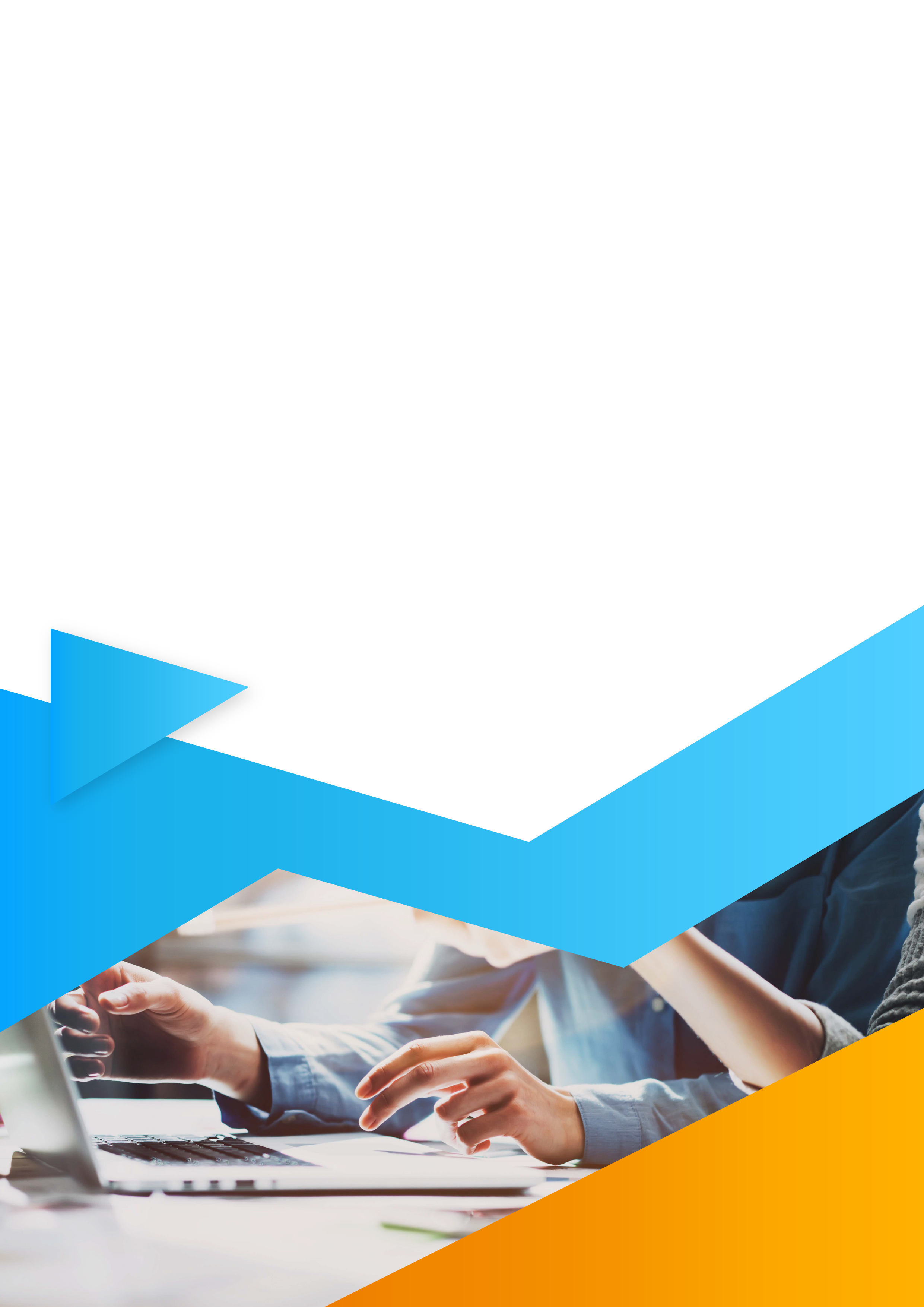 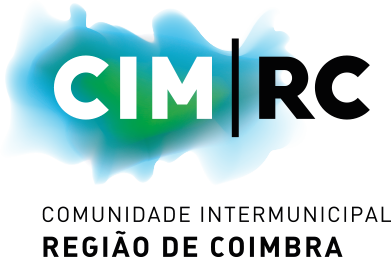 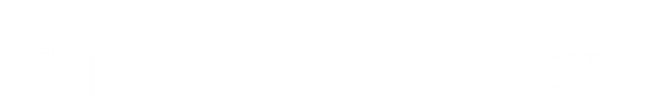 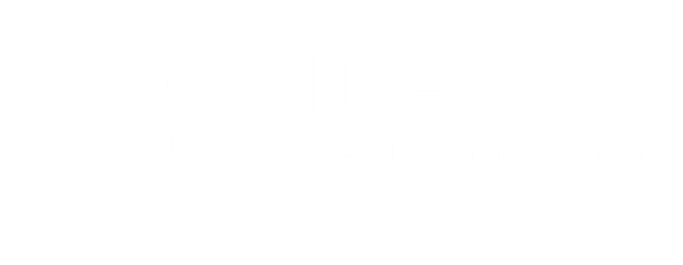 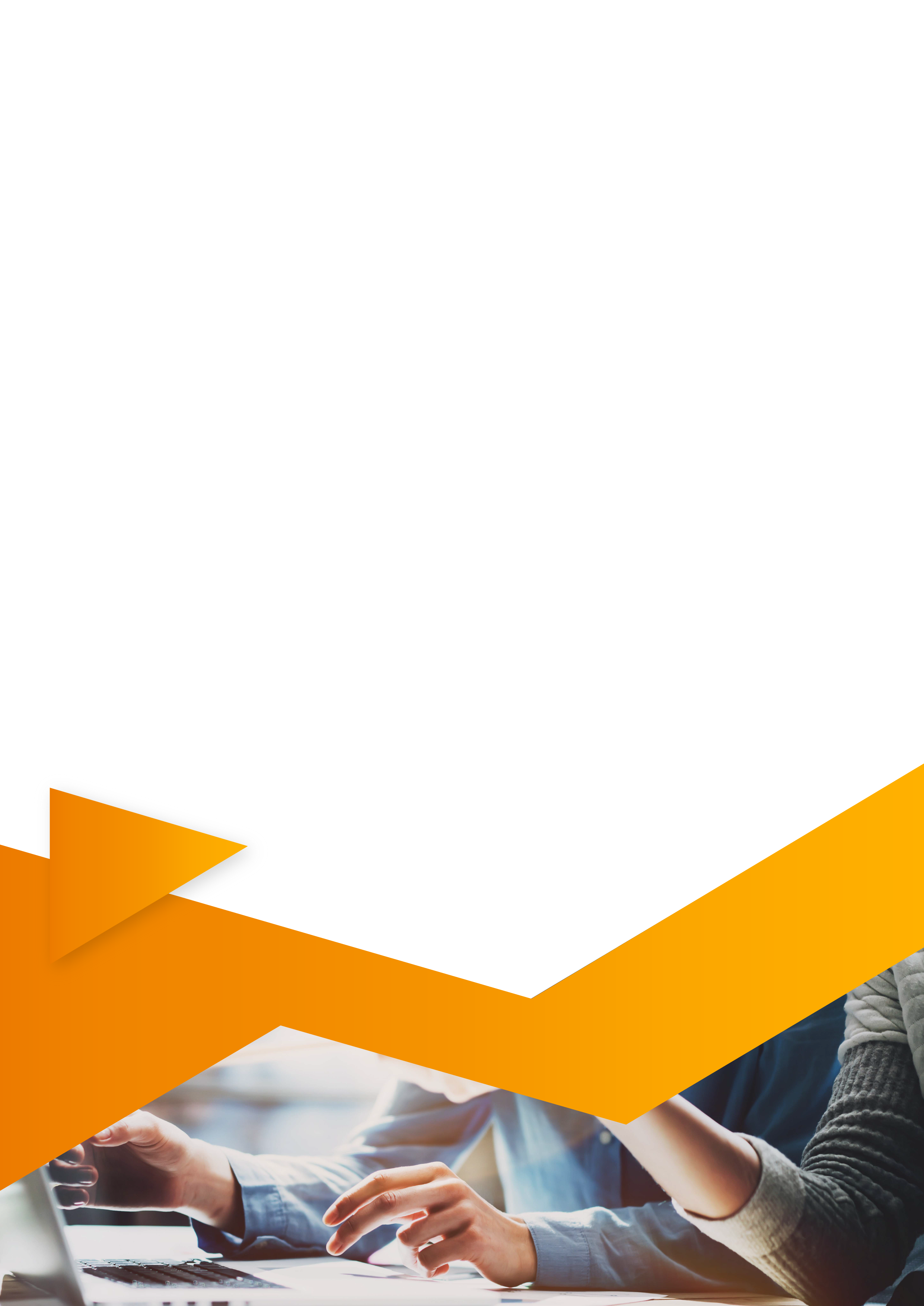 EnquadramentoO presente documento, desenvolvido no âmbito da elaboração do “Dossier de Atração de Investimento para a Região de Coimbra”, visa a elaboração de uma proposta de conteúdos para a ferramenta online “Invest Região de Coimbra” e está enquadrado na Fase 2. Elaboração da versão completa e detalhada do Dossier.A proposta de conteúdos para o site que aqui se apresenta é uma ferramenta complementar ao Dossier de Atração de Investimento para a Região de Coimbra, constituindo um elemento de comunicação único e que funcionará como “porta de entrada” aos potenciais investidores. Este site disponibilizará a informação essencial para que o investidor possa conhecer a Região de Coimbra e as suas potencialidades para a instalação e desenvolvimento de negócios. Esta ferramenta online poderá assumir um formato autónomo ou ser integrado na página de internet da Comunidade Intermunicipal da Região de Coimbra (www.cim-regiaodecoimbra.pt/). A sua gestão e atualização serão da responsabilidade do recurso humano da CIMRC afeto à Unidade Operacional para a Promoção e Captação de Investimento.Neste documento é apresentada uma proposta de organização da ferramenta online de captação de investimento (Capítulo 2) e ainda os aspetos relevantes a considerar na sua construção (Capítulo 3).Proposta de organização da ferramenta online de captação de investimentoProposta de estruturaA página da região de Coimbra focada na gestão e disponibilização de informação para o investidor deve ser clara e com uma estrutura intuitiva. A proposta de estrutura apresentada na Figura 1 integra menus de navegação que não deverão ultrapassar o 3º nível. Em termos de alojamento, a página deve estar ligada à página da CIMRC, num menu Investir que lhe dê acesso. No futuro, pode justificar-se a atualização/ acréscimo de menus ou outra informação, como por exemplo, testemunhos de investidores.Sugere-se a criação de uma “Área Reservada” destinada à utilização dos técnicos responsáveis pelos Pontos de Acolhimento Municipais e do Gabinete para a Captação de Investimento “Invest Região de Coimbra” que apenas ficará visível através de credenciais de acesso.Proposta de conteúdosPágina principalContextualização: A página principal do site “Invest Região de Coimbra” deverá apresentar-se dinâmica, visualmente atrativa e intuitiva, como sugestão/exemplo apresentado na Figura 2.No canto superior esquerdo deverá aparecer o logótipo da CIMRC e o mote “#Invest Região de Coimbra | no centro do seu investimento”.No topo, sugere-se que a página apresente 8 menus principais: A Região de Coimbra, Dinâmica Empresarial, Talento, Incentivos, Espaços de Acolhimento Empresarial, Estruturas de Apoio ao Investimento, Documentação relevante Contactos.No canto superior direito, a página deve conter três áreas distintas: o campo de pesquisa, ligações para as redes sociais e a possibilidade de alternar idiomas.A imagem principal da página deverá reunir as “10 razões para investir na Região de Coimbra” e ao fazer “scroll down” sugere-se que apareçam dados e informação sobre a qualidade de vida da Região.Ainda no canto inferior esquerdo sugere-se a integração de um balão de destaque “Desejo ser contactado!” que possibilite ao utilizador solicitar um contacto. Do lado direito, sugere-se a integração do acesso à “Área Reservada”, os dados do “Barómetro Invest Região de Coimbra”, bem como o campo “Notícias” e Próximos eventos”. Conteúdos:Área secundária: NotíciasContextualização: Esta área deve permitir ao utilizador aceder às notícias mais recentes publicadas sobre a Região de Coimbra no âmbito da dinâmica desenvolvida para a captação de investimento. A partir daqui, o utilizador terá também acesso ao arquivo de notícias (“Mais notícias”), onde devem estar disponíveis as notícias publicadas anteriormente.Conteúdos: A introduzir pela Unidade Operacional para a Promoção e Captação de Investimento.Área secundária: Próximos eventosContextualização: A área “Próximos eventos” deve ter a forma de um calendário onde estarão sinalizados os próximos eventos e datas importantes no âmbito da captação de investimento para a Região de Coimbra. A partir deste calendário será possível consultar o arquivo de eventos.Conteúdo: A introduzir pela Unidade Operacional para a Promoção e Captação de Investimento.Área secundária: Barómetro “Invest Região de Coimbra”Contextualização: A partir dos resultados alcançados e disponibilizados no Barómetro (ver “Área Reservada”) devem ser destacados os números de interesse para o investidor, nomeadamente o número de novos investimentos acolhidos, presença em feiras e eventos, etc.Conteúdo: A introduzir pela Unidade Operacional para a Promoção e Captação de InvestimentoÁrea secundária: Desejo ser contactadoContextualização: Esta janela deverá ser um “pop-up” sempre visível durante a navegação no site “Invest Região de Coimbra”, contudo com o cuidado de não ser impeditivo da navegação, (na página principal e nas restantes). Demonstra ao investidor a disponibilidade da Região de Coimbra para o contactar.Conteúdo:Área secundária: Pesquisa, redes sociais e multi-idiomaContextualização: A área de pesquisa deverá revestir a forma de formulário de preenchimento de texto, que permite ao utilizador pesquisar qualquer conteúdo da página através de palavras-chave. Junto a esta área encontram-se botões de ligação aos perfis do “Invest Região de Coimbra” nas redes sociais (Facebook e Linkedin). Posicionadas junto aos ícones das redes sociais surgem as ligações para os idiomas (representados pelas respetivas bandeiras), que permitirão ao utilizador mudar o idioma dos conteúdos (português e inglês).Conteúdo: Não aplicável.Menu: A Região de CoimbraContextualização: Este primeiro menu apresentará a Região de Coimbra de uma forma sucinta, com os concelhos que a constituem e ainda as principais acessibilidades existentes no território.Conteúdo: Menu: Dinâmica EmpresarialContextualização: Este menu deverá apresentar a dinâmica económica da Região de Coimbra, com os dados estatísticos mais recentes sobre o tecido empresarial, bem como dos setores estratégicos regionais. A introdução e atualização dos dados devem ser realizadas pela Unidade Operacional para a Promoção e Captação de Investimento.Conteúdo:Menu: TalentoContextualização: Este menu deverá espelhar o talento regional disponível, demonstrando as suas competências e especialização. A introdução e atualização dos dados devem ser realizadas pela Unidade Operacional para a Promoção e Captação de Investimento.Conteúdo:Menu: IncentivosContextualização: O menu “Incentivos” deve facultar ao investidor toda a informação disponível sobre os benefícios e incentivos existentes na Região de Coimbra e em Portugal. O utilizador deve ser remetido para a Pasta de Informação de Base Relevante (https://goo.gl/ihgg3j), que deve estar sempre atualizada. A atualização dos documentos será feita pela Unidade Operacional para a Promoção e Captação de Investimento, com a informação enviada e disponibilizada pelos Pontos de Acolhimento Municipal ou outras entidades. Conteúdo:Menu: Espaços de acolhimento empresarialContextualização: O menu “Espaços de acolhimento empresarial” tem como objetivo apresentar as infraestruturas existentes e com disponibilidade para a instalação empresarial, bem como as suas principais caraterísticas (acessibilidades, rede de suporte, serviços de apoio, etc.). Deverá ser um menu dinâmico, interativo e simples de utilizar, contendo a informação sempre atualizada e datada.Conteúdo:Menu: Estruturas de apoio ao investimentoContextualização: Neste menu, deverão estar apresentadas as entidades do território que poderão prestar apoio dos mais diversos domínios ao investidor, nomeadamente as entidades de IDI, entidades do ensino superior, escolas profissionais e associações empresariais.Conteúdo:Menu: Documentação relevanteContextualização: A área “Documentação relevante” tem como objetivo disponibilizar documentos úteis para consulta e download. O Dossier de Atração de Investimento deverá estar disponível nesta secção. O conteúdo deste menu deve ser atualizado pela Unidade Operacional para a Promoção e Captação de Investimento.Conteúdo:ContactosContextualização: A página “Contactos” deve apresentar ao utilizador todas as informações necessárias para contactar o Gabinete para a Captação de Investimento “Invest Região de Coimbra”, bem como os Pontos de Acolhimento Municipais, nomeadamente os contactos de e-mail, telefone, website e, se, possível a pessoa de contacto.Conteúdo:Menu: Área reservadaContextualização: O menu “Área Reservada” funciona como espaço de partilha de informação entre técnicos da CIMRC e municípios. Aqui poderão constar documentos relevantes como o Barómetro “Invest Região de Coimbra” (atualizado trimestralmente), boas práticas no âmbito da captação de investimento, relatórios anuais de monitorização, Manual Interno, agendamento de reuniões, entre outros.Apenas estará disponível aos utilizadores com credenciais de acesso. Conteúdo: A introduzir pela Unidade Operacional para a Promoção e Captação de Investimento.Exemplo do Formulário de Contacto:Aspetos relevantes a considerar para a construção da ferramenta onlineDesign simples e equilibradoDeverá apostar-se num design simples e harmonioso, coerente em termos de imagem, com um equilíbrio entre a quantidade e composição de imagens e de texto apresentados. As imagens a utilizar devem ser apelativas e de grande qualidade. Os menus devem ser de fácil acesso e intuitivos para o utilizador.Qualidade e atualização dos conteúdosA qualidade dos conteúdos apresentados é essencial para atrair os utilizadores, pelo que será conveniente a apresentação de um discurso cuidado, claro, coerente e sem erros ortográficos. Deve-se privilegiar uma linguagem simples e não excessivamente técnica.O conteúdo deve ser atualizado com regularidade, devendo atualizar-se as notícias e eventos, que estarão na página inicial, com a maior assiduidade possível, para que, quem navega, possa ir vendo que não se trata de uma página estática. A informação prática deverá estar bem organizada e percetível para que o utilizador possa servir-se dessa informação.Para que a informação sobre as infraestruturas e entidades se encontre sempre atualizada, os técnicos dos Pontos de Acolhimento Municipal devem fazer chegar à Unidade Operacional para a Promoção e Captação de Investimento da CIMRC a informação que é necessário atualizar para estar disponível no site.Acessibilidade e navegação intuitivaO site deve ser acessível e a navegação intuitiva, ou seja, os utilizadores devem encontrar a informação facilmente, sendo importante incluir uma barra de pesquisa que faça buscas por palavras e serem apresentados links com informação adicional.O utilizador poderá perder interesse se a página web não se comportar de forma esperada e exigir instalações extra (ex. JavaScript) ou se surgirem demasiadas janelas pop-up. A navegação deverá ser também facilitada e evitar-se links “escondidos” ou barras de navegação em locais que não são usuais (importa ter uma página diferente de todas as outras, mas não ao ponto de tornar excessivamente difícil a navegação para o utilizador, alterando pressupostos/ hábitos de navegação que qualquer utilizador já tenha).Possibilidade de descarregar documentosA página web deverá dar ao utilizador a possibilidade de descarregar os documentos que apresenta (em formato .pdf) e não apenas apresenta-los em plataformas de partilha que tornam difícil a leitura e manuseamento da informação. Poder-se-á optar por proteger os documentos disponibilizados para que não possa ser copiado texto, por exemplo, mas sempre dando a possibilidade ao utilizador de os descarregar.InteratividadeO dinamismo da página web é muito valorizado por parte dos utilizadores, pois torna-a mais atrativa, despertando a curiosidade no utilizador. Multi-idiomaConsiderando que a página se deve afirmar como a “porta de entrada” para a Região de Coimbra, nomeadamente na ótica da promoção territorial e captação de investimento, torna-se essencial que esteja traduzida para outras línguas, nomeadamente o inglês.Área reservadaSugere-se a criação de uma “Área Reservada” que funcionará como ponto de contacto intermunicipal e para a partilha de informação e documentação relevante entre os recursos humanos afetos ao Gabinete para a Captação de Investimento “Invest Região de Coimbra” e os Pontos de Acolhimento Municipal.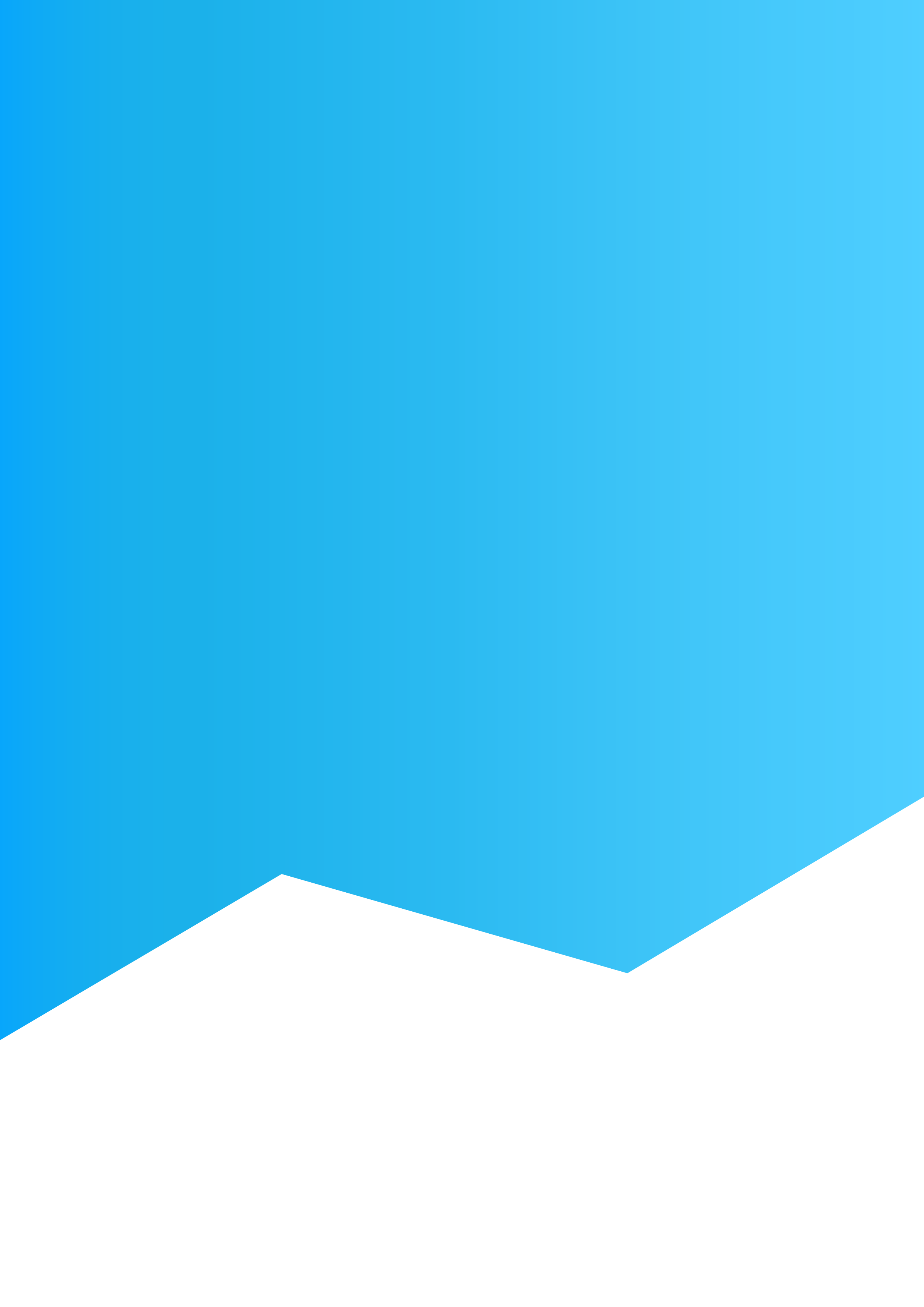 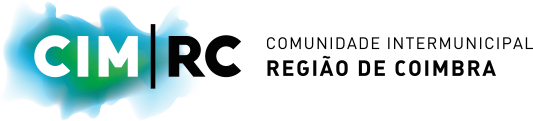 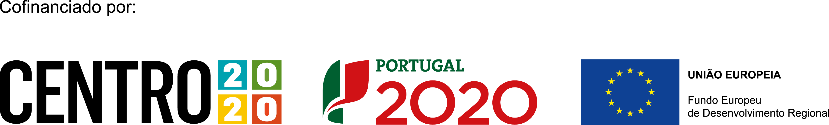 Figura 1. Proposta de estrutura do site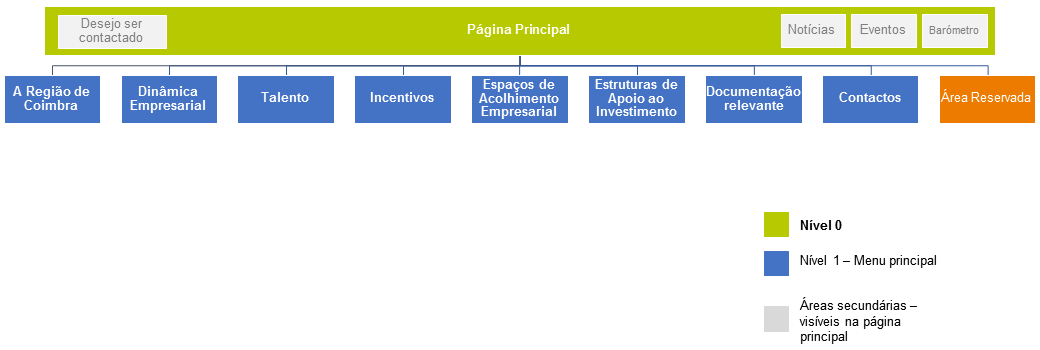 Fonte: SPI, 2018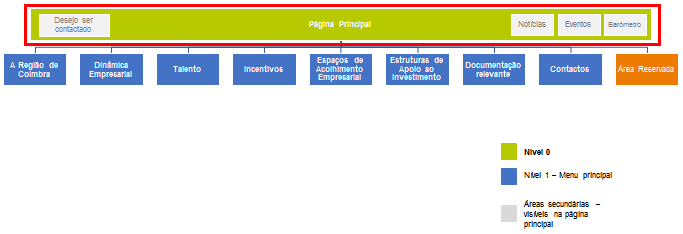 Figura 2. Sugestão de apresentação da "Página Principal"Figura 2. Sugestão de apresentação da "Página Principal"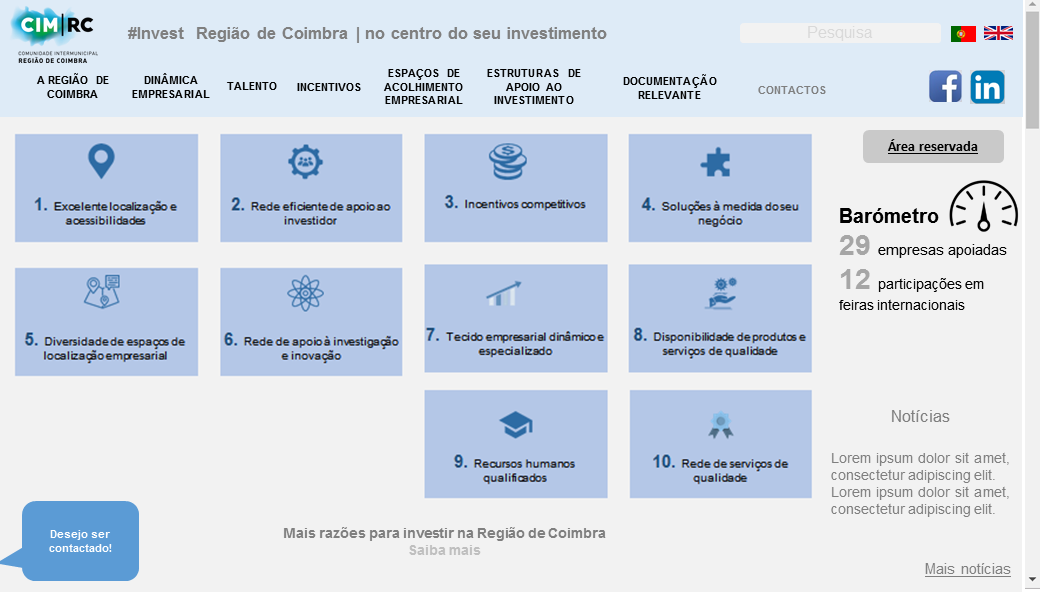 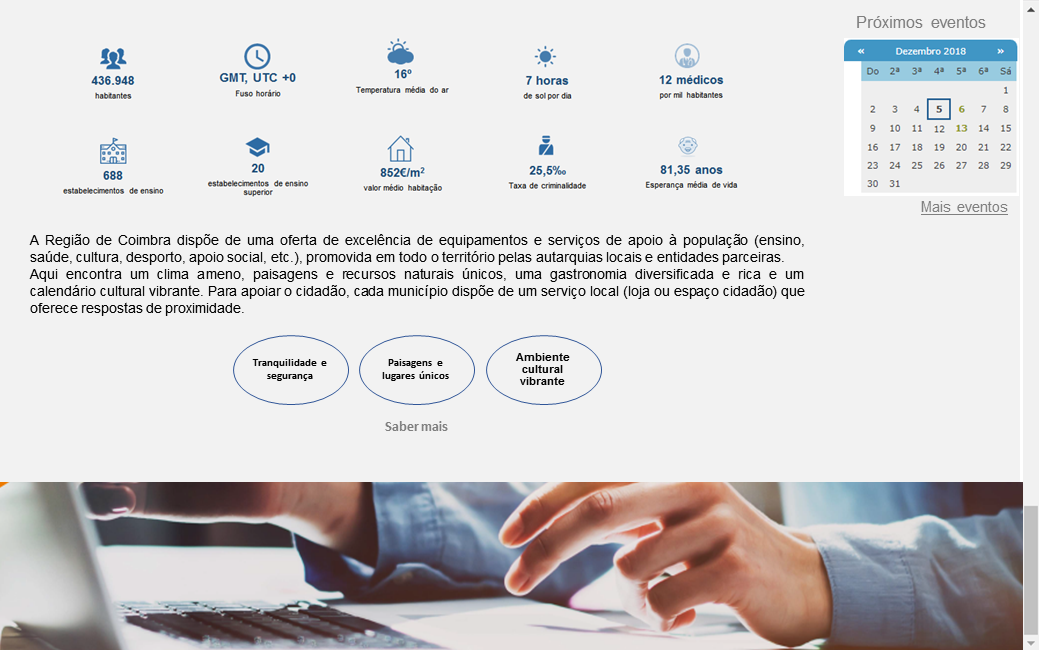 Fonte: SPI, 2018Fonte: SPI, 201810 razões para investir na Região de CoimbraExcelente localização e acessibilidadesRede eficiente de apoio ao investidorIncentivos competitivosSoluções à medida do seu negócioDiversidade de espaços de localização empresarialRede de apoio à investigação e inovaçãoTecido empresarial dinâmico e especializadoDisponibilidade de produtos e serviços de qualidadeRecursos humanos qualificadosRede de serviços de qualidade10 razões para investir na Região de CoimbraExcelente localização e acessibilidadesRede eficiente de apoio ao investidorIncentivos competitivosSoluções à medida do seu negócioDiversidade de espaços de localização empresarialRede de apoio à investigação e inovaçãoTecido empresarial dinâmico e especializadoDisponibilidade de produtos e serviços de qualidadeRecursos humanos qualificadosRede de serviços de qualidade10 razões para investir na Região de CoimbraExcelente localização e acessibilidadesRede eficiente de apoio ao investidorIncentivos competitivosSoluções à medida do seu negócioDiversidade de espaços de localização empresarialRede de apoio à investigação e inovaçãoTecido empresarial dinâmico e especializadoDisponibilidade de produtos e serviços de qualidadeRecursos humanos qualificadosRede de serviços de qualidade10 razões para investir na Região de CoimbraExcelente localização e acessibilidadesRede eficiente de apoio ao investidorIncentivos competitivosSoluções à medida do seu negócioDiversidade de espaços de localização empresarialRede de apoio à investigação e inovaçãoTecido empresarial dinâmico e especializadoDisponibilidade de produtos e serviços de qualidadeRecursos humanos qualificadosRede de serviços de qualidadeMais razões para investir na Região de CoimbraSaber maisMais razões para investir na Região de CoimbraSaber maisMais razões para investir na Região de CoimbraSaber maisMais razões para investir na Região de CoimbraSaber maisSugestão: Ao clicar em “Saber mais”, sugere-se que apareçam conteúdos abaixo.Sugestão: Ao clicar em “Saber mais”, sugere-se que apareçam conteúdos abaixo.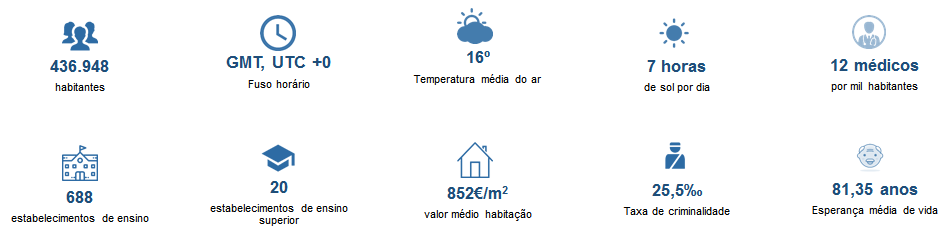 A Região de Coimbra dispõe de uma oferta de excelência de equipamentos e serviços de apoio à população (ensino, saúde, cultura, desporto, apoio social, etc.), promovida em todo o território pelas autarquias locais e entidades parceiras.Aqui encontra um clima ameno, paisagens e recursos naturais únicos, uma gastronomia diversificada e rica e um calendário cultural vibrante. Para apoiar o cidadão, cada município dispõe de um serviço local (loja ou espaço cidadão) que oferece respostas de proximidade.Saber maisA Região de Coimbra dispõe de uma oferta de excelência de equipamentos e serviços de apoio à população (ensino, saúde, cultura, desporto, apoio social, etc.), promovida em todo o território pelas autarquias locais e entidades parceiras.Aqui encontra um clima ameno, paisagens e recursos naturais únicos, uma gastronomia diversificada e rica e um calendário cultural vibrante. Para apoiar o cidadão, cada município dispõe de um serviço local (loja ou espaço cidadão) que oferece respostas de proximidade.Saber maisA Região de Coimbra dispõe de uma oferta de excelência de equipamentos e serviços de apoio à população (ensino, saúde, cultura, desporto, apoio social, etc.), promovida em todo o território pelas autarquias locais e entidades parceiras.Aqui encontra um clima ameno, paisagens e recursos naturais únicos, uma gastronomia diversificada e rica e um calendário cultural vibrante. Para apoiar o cidadão, cada município dispõe de um serviço local (loja ou espaço cidadão) que oferece respostas de proximidade.Saber maisA Região de Coimbra dispõe de uma oferta de excelência de equipamentos e serviços de apoio à população (ensino, saúde, cultura, desporto, apoio social, etc.), promovida em todo o território pelas autarquias locais e entidades parceiras.Aqui encontra um clima ameno, paisagens e recursos naturais únicos, uma gastronomia diversificada e rica e um calendário cultural vibrante. Para apoiar o cidadão, cada município dispõe de um serviço local (loja ou espaço cidadão) que oferece respostas de proximidade.Saber maisSugestão: Sugere-se que ao clicar em “Saber mais” o utilizador seja direcionado para o menu Viver da página da CIMRC e que nele sejam integrados os conteúdos apresentados no E2.2 Dossier – Versão final no ponto “Qualidade de Vida”.Sugestão: Sugere-se que ao clicar em “Saber mais” o utilizador seja direcionado para o menu Viver da página da CIMRC e que nele sejam integrados os conteúdos apresentados no E2.2 Dossier – Versão final no ponto “Qualidade de Vida”.Sugestão: Ao clicar no balão pop-up, aparecerá o seguinte formulário:Sugestão: Ao clicar em “Enviar” poderá aparecer a seguinte mensagem:Agradecemos o seu interesse na Região de Coimbra. Entraremos em contacto consigo nas próximas 24 horas!Agradecemos o seu interesse na Região de Coimbra. Entraremos em contacto consigo nas próximas 24 horas!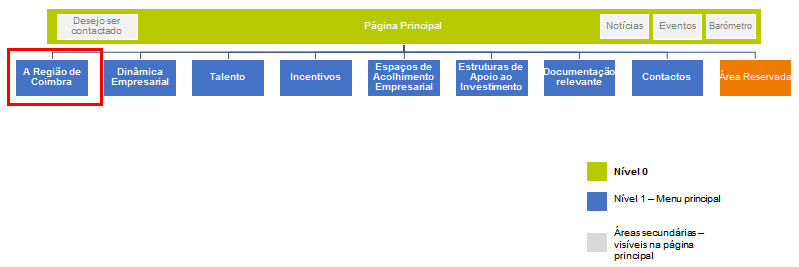 Figura 3. Sugestão de apresentação do menu “A Região de Coimbra”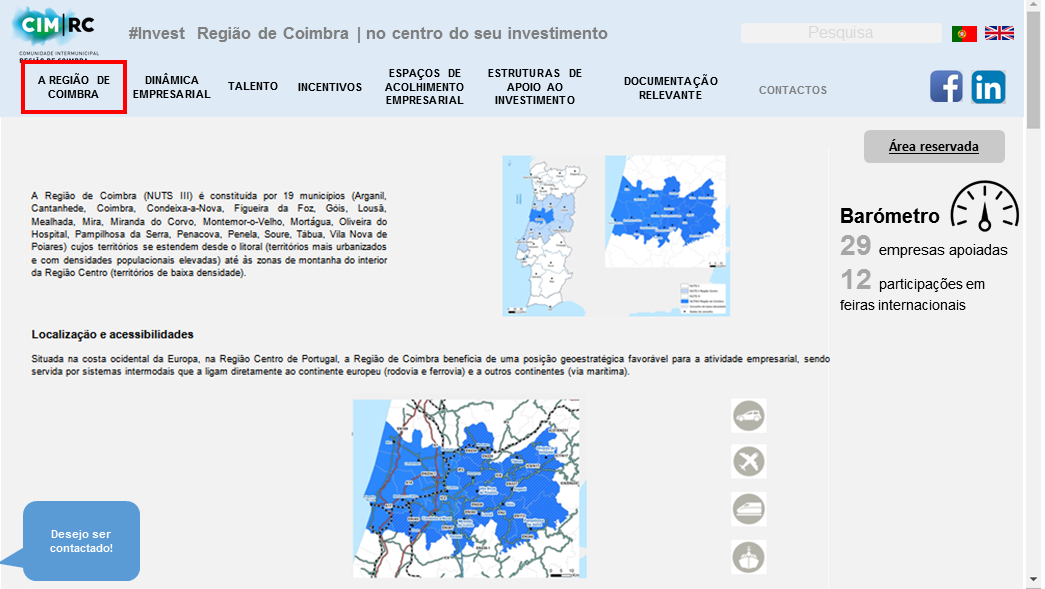 Fonte: SPI, 2018A Região de Coimbra (NUTS III) é constituída por 19 municípios (Arganil, Cantanhede, Coimbra, Condeixa-a-Nova, Figueira da Foz, Góis, Lousã, Mealhada, Mira, Miranda do Corvo, Montemor-o-Velho, Mortágua, Oliveira do Hospital, Pampilhosa da Serra, Penacova, Penela, Soure, Tábua, Vila Nova de Poiares) cujos territórios se estendem desde o litoral (territórios mais urbanizados e com densidades populacionais elevadas) até às zonas de montanha do interior da Região Centro (territórios de baixa densidade).  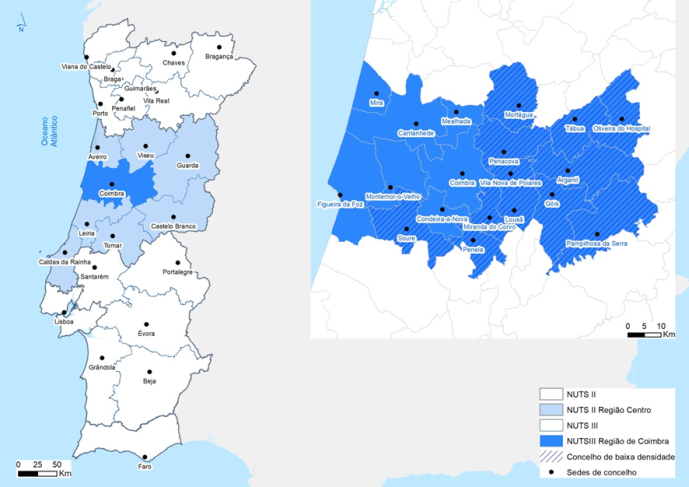 (imagem ilustrativa)(imagem ilustrativa)(imagem ilustrativa)(imagem ilustrativa)Localização e acessibilidadesLocalização e acessibilidadesLocalização e acessibilidadesLocalização e acessibilidadesLocalização e acessibilidadesSituada na costa ocidental da Europa, na Região Centro de Portugal, a Região de Coimbra beneficia de uma posição geoestratégica favorável para a atividade empresarial, sendo servida por sistemas intermodais que a ligam diretamente ao continente europeu (rodovia e ferrovia) e a outros continentes (via marítima).Situada na costa ocidental da Europa, na Região Centro de Portugal, a Região de Coimbra beneficia de uma posição geoestratégica favorável para a atividade empresarial, sendo servida por sistemas intermodais que a ligam diretamente ao continente europeu (rodovia e ferrovia) e a outros continentes (via marítima).Situada na costa ocidental da Europa, na Região Centro de Portugal, a Região de Coimbra beneficia de uma posição geoestratégica favorável para a atividade empresarial, sendo servida por sistemas intermodais que a ligam diretamente ao continente europeu (rodovia e ferrovia) e a outros continentes (via marítima).Situada na costa ocidental da Europa, na Região Centro de Portugal, a Região de Coimbra beneficia de uma posição geoestratégica favorável para a atividade empresarial, sendo servida por sistemas intermodais que a ligam diretamente ao continente europeu (rodovia e ferrovia) e a outros continentes (via marítima).Situada na costa ocidental da Europa, na Região Centro de Portugal, a Região de Coimbra beneficia de uma posição geoestratégica favorável para a atividade empresarial, sendo servida por sistemas intermodais que a ligam diretamente ao continente europeu (rodovia e ferrovia) e a outros continentes (via marítima).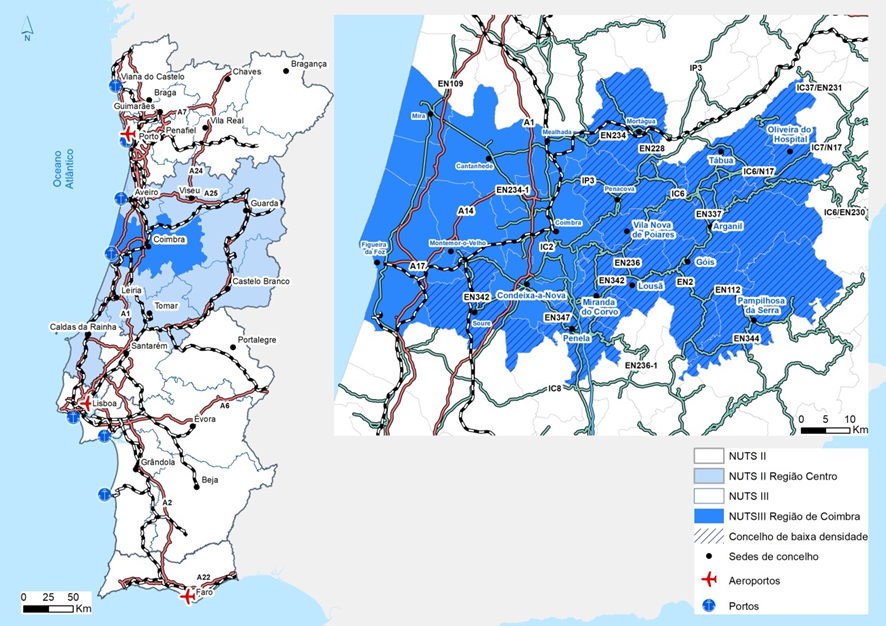 (imagem ilustrativa)(imagem ilustrativa)(imagem ilustrativa)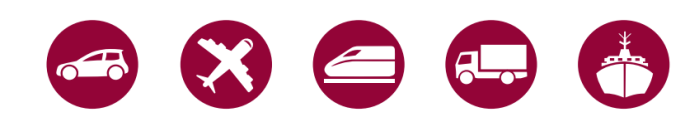 (imagem ilustrativa)(imagem ilustrativa)(imagem ilustrativa)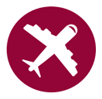 (imagem ilustrativa)(imagem ilustrativa)(imagem ilustrativa)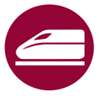 (imagem ilustrativa)(imagem ilustrativa)(imagem ilustrativa)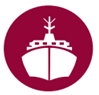 Sugestão: Ao passar o rato sobre o ícone de cada modo de transporte, ficará visível o conteúdo seguinte:Sugestão: Ao passar o rato sobre o ícone de cada modo de transporte, ficará visível o conteúdo seguinte:Ligação com as autoestradas A1, A13, A14 e A17 e ao IP3, IC2 e IC6Ligação com as autoestradas A1, A13, A14 e A17 e ao IP3, IC2 e IC6Ligação com as autoestradas A1, A13, A14 e A17 e ao IP3, IC2 e IC6Ligação com as autoestradas A1, A13, A14 e A17 e ao IP3, IC2 e IC6Ligação Comboios de Portugal (Alfa Pendular, Intercidades e serviço regional/ urbano) pela Linha do Norte (Porto-Lisboa) e Linha da Beira Alta (Pampilhosa/Mealhada – Vilar Formoso/ Espanha)Ligação REFER para transporte de mercadorias através das interfaces da Pampilhosa/Mealhada e AlfarelosLigação Comboios de Portugal (Alfa Pendular, Intercidades e serviço regional/ urbano) pela Linha do Norte (Porto-Lisboa) e Linha da Beira Alta (Pampilhosa/Mealhada – Vilar Formoso/ Espanha)Ligação REFER para transporte de mercadorias através das interfaces da Pampilhosa/Mealhada e AlfarelosLigação Comboios de Portugal (Alfa Pendular, Intercidades e serviço regional/ urbano) pela Linha do Norte (Porto-Lisboa) e Linha da Beira Alta (Pampilhosa/Mealhada – Vilar Formoso/ Espanha)Ligação REFER para transporte de mercadorias através das interfaces da Pampilhosa/Mealhada e AlfarelosLigação Comboios de Portugal (Alfa Pendular, Intercidades e serviço regional/ urbano) pela Linha do Norte (Porto-Lisboa) e Linha da Beira Alta (Pampilhosa/Mealhada – Vilar Formoso/ Espanha)Ligação REFER para transporte de mercadorias através das interfaces da Pampilhosa/Mealhada e AlfarelosAeroporto Francisco Sá Carneiro (Porto) a cerca de 170km (1h30)Aeroporto de Lisboa a cerca de 200km (1h45)Aeroporto Francisco Sá Carneiro (Porto) a cerca de 170km (1h30)Aeroporto de Lisboa a cerca de 200km (1h45)Aeroporto Francisco Sá Carneiro (Porto) a cerca de 170km (1h30)Aeroporto de Lisboa a cerca de 200km (1h45)Aeroporto Francisco Sá Carneiro (Porto) a cerca de 170km (1h30)Aeroporto de Lisboa a cerca de 200km (1h45)Porto da Figueira da FozProximidade ao Porto de LeixõesPorto da Figueira da FozProximidade ao Porto de LeixõesPorto da Figueira da FozProximidade ao Porto de LeixõesPorto da Figueira da FozProximidade ao Porto de Leixões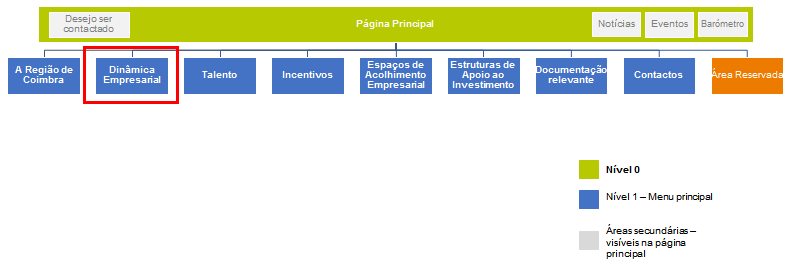 Um tecido económico dinâmico, “jovem” e diversificado.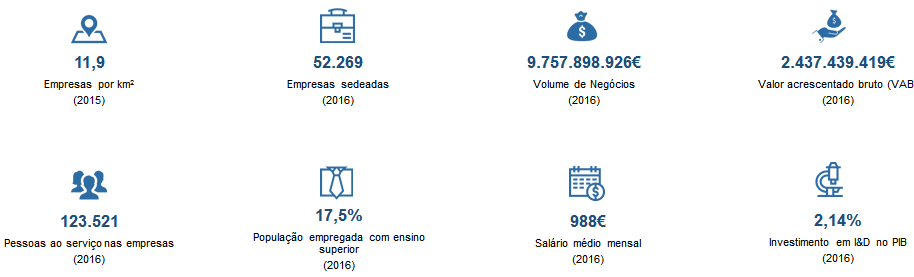 Com mais de 50 mil empresas e de 120 mil postos de trabalhos distribuídos por diversos setores de atividade, destacam-se, pelo seu contributo para o valor acrescentado bruto (VAB) da região, o comércio (Secção G), as atividades de saúde humana e apoio social (Secção Q) e dos Transportes e Armazenagem (Secção H). O desempenho económico das empresas da Região regista uma dinâmica positiva ao longo dos últimos anos, com um volume de negócios que representa 17% do total da NUTS II Região Centro.Crescimento do volume de negócios entre 2012 e 2016, na Região de CoimbraCrescimento do volume de negócios entre 2012 e 2016, na Região de CoimbraCrescimento do volume de negócios entre 2012 e 2016, na Região de CoimbraCrescimento do volume de negócios entre 2012 e 2016, na Região de CoimbraCrescimento do volume de negócios entre 2012 e 2016, na Região de CoimbraCrescimento do volume de negócios entre 2012 e 2016, na Região de CoimbraSaiba mais:Saiba mais:Saiba mais:Saiba mais:Saiba mais:Saiba mais:Sugestão: Criação de dois ícones com hiperligação para as páginas “Balança da Região de Coimbra” e “Especialização da Região de Coimbra” (conteúdos a seguir) Sugestão: Criação de dois ícones com hiperligação para as páginas “Balança da Região de Coimbra” e “Especialização da Região de Coimbra” (conteúdos a seguir) Sugestão: Criação de dois ícones com hiperligação para as páginas “Balança da Região de Coimbra” e “Especialização da Região de Coimbra” (conteúdos a seguir) 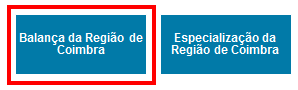 Balança da Região de CoimbraBalança da Região de CoimbraBalança da Região de CoimbraBalança da Região de CoimbraBalança da Região de CoimbraBalança da Região de Coimbra78,2% das importações da Região de Coimbra são de países da União Europeia (Intra-UE)11,1% das importações correspondem a plásticos10,3% das importações correspondem a produtos de indústrias químicas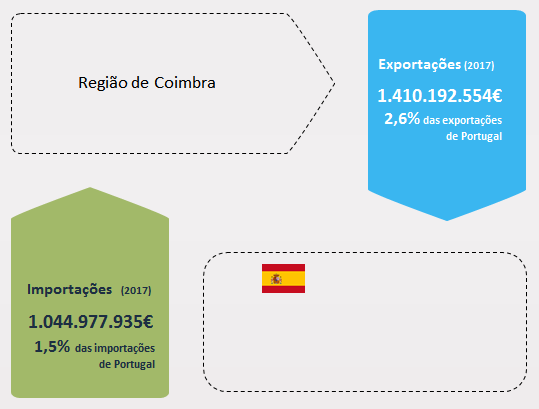 77,3% das exportações da Região de Coimbra são para países da União Europeia (Intra-UE)21,9% das exportações correspondem a pastas de madeira ou papel10,8% das exportações correspondem a metais77,3% das exportações da Região de Coimbra são para países da União Europeia (Intra-UE)21,9% das exportações correspondem a pastas de madeira ou papel10,8% das exportações correspondem a metaisSugestão: As caixas de texto com as “curiosidades” sobre as importações e exportações devem ser colocadas ao lado dos respetivos dados do esquema.Sugestão: As caixas de texto com as “curiosidades” sobre as importações e exportações devem ser colocadas ao lado dos respetivos dados do esquema.Sugestão: As caixas de texto com as “curiosidades” sobre as importações e exportações devem ser colocadas ao lado dos respetivos dados do esquema.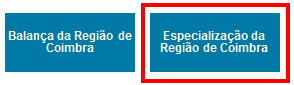 Especialização da Região de CoimbraEspecialização da Região de CoimbraEspecialização da Região de CoimbraEspecialização da Região de CoimbraEspecialização da Região de CoimbraEspecialização da Região de CoimbraA especialização da Região de Coimbra assenta em atividades económicas que se destacam pelas oportunidades que geram e pelo contributo para a competitividade e coesão territorial, valorizando os recursos e contexto único da região. A especialização da Região de Coimbra assenta em atividades económicas que se destacam pelas oportunidades que geram e pelo contributo para a competitividade e coesão territorial, valorizando os recursos e contexto único da região. A especialização da Região de Coimbra assenta em atividades económicas que se destacam pelas oportunidades que geram e pelo contributo para a competitividade e coesão territorial, valorizando os recursos e contexto único da região. A especialização da Região de Coimbra assenta em atividades económicas que se destacam pelas oportunidades que geram e pelo contributo para a competitividade e coesão territorial, valorizando os recursos e contexto único da região. A especialização da Região de Coimbra assenta em atividades económicas que se destacam pelas oportunidades que geram e pelo contributo para a competitividade e coesão territorial, valorizando os recursos e contexto único da região. A especialização da Região de Coimbra assenta em atividades económicas que se destacam pelas oportunidades que geram e pelo contributo para a competitividade e coesão territorial, valorizando os recursos e contexto único da região. Sugestão: A página com os detalhes de cada setor deverá surgir apenas quando se clica no ícone/caixa do setor (conteúdos em baixo) Sugestão: A página com os detalhes de cada setor deverá surgir apenas quando se clica no ícone/caixa do setor (conteúdos em baixo) Sugestão: A página com os detalhes de cada setor deverá surgir apenas quando se clica no ícone/caixa do setor (conteúdos em baixo) 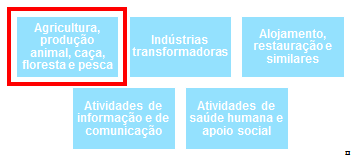 Sugestão: Ao clicar no ícone/caixa, deverão aparecer abaixo os dados estatísticos e curiosidades de cada setor, bem como o seu alinhamento com a Estratégia Regional de Especialização Inteligente da Região Centro.Este símbolo “”deverá fazer voltar ao topo da página com os ícones/caixas dos setores.Sugestão: Ao clicar no ícone/caixa, deverão aparecer abaixo os dados estatísticos e curiosidades de cada setor, bem como o seu alinhamento com a Estratégia Regional de Especialização Inteligente da Região Centro.Este símbolo “”deverá fazer voltar ao topo da página com os ícones/caixas dos setores.Sugestão: Ao clicar no ícone/caixa, deverão aparecer abaixo os dados estatísticos e curiosidades de cada setor, bem como o seu alinhamento com a Estratégia Regional de Especialização Inteligente da Região Centro.Este símbolo “”deverá fazer voltar ao topo da página com os ícones/caixas dos setores.Agricultura, produção animal, caça, floresta e pesca (Secção A) Agricultura, produção animal, caça, floresta e pesca (Secção A) N.º de empresas: 5.450Volume de Negócios: 250.119.676€Pessoas ao serviço: 7.497Dados de 2016N.º de empresas: 5.450Volume de Negócios: 250.119.676€Pessoas ao serviço: 7.497Dados de 2016Territórios agrícolas essencialmente concentrados no litoral com produção de diversas culturas (destaca-se a cultura do arroz)Territórios do interior com potencial e dinâmica no setor florestalAposta nos produtos e espécies endógenas/ autóctonesTerritórios agrícolas essencialmente concentrados no litoral com produção de diversas culturas (destaca-se a cultura do arroz)Territórios do interior com potencial e dinâmica no setor florestalAposta nos produtos e espécies endógenas/ autóctonesConheça as nossas forças nos setores de especialização da Região Centro.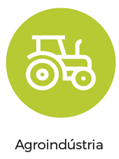 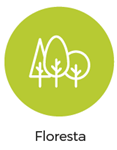 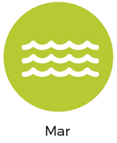 Saber mais                                                           Conheça as nossas forças nos setores de especialização da Região Centro.Saber mais                                                           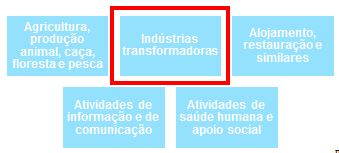 Indústrias transformadoras (Secção C) Indústrias transformadoras (Secção C) N.º de empresas: 2.583Volume de Negócios: 9.586.906.621€Pessoas ao serviço: 23.312Dados de 2016, à exceção do volume de negócios (2015N.º de empresas: 2.583Volume de Negócios: 9.586.906.621€Pessoas ao serviço: 23.312Dados de 2016, à exceção do volume de negócios (2015Fabricação de pasta, de papel, de cartão e dos seus artigos representa 38% do volume de negócios Indústrias alimentares representam 20% do volume de negóciosDiversidade de subsetoresFabricação de pasta, de papel, de cartão e dos seus artigos representa 38% do volume de negócios Indústrias alimentares representam 20% do volume de negóciosDiversidade de subsetoresConheça as nossas forças nos setores de especialização da Região Centro.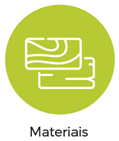 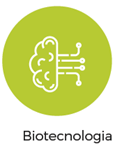 Saber mais                                                           Conheça as nossas forças nos setores de especialização da Região Centro.Saber mais                                                           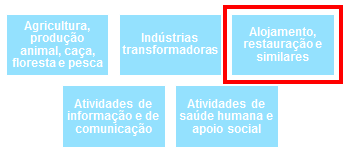 Alojamento, restauração e similares (Secção I) Alojamento, restauração e similares (Secção I) N.º de empresas: 3.492Volume de Negócios: 299.602.551€Pessoas ao serviço: 9.106Dados de 2016N.º de empresas: 3.492Volume de Negócios: 299.602.551€Pessoas ao serviço: 9.106Dados de 2016Dormidas na Região de Coimbra cresceram 55% (1.428.524) entre 2014 e 2017Lucros do setor cresceram 70% (62.883 milhares de €) entre 2014 e 2017204 estabelecimentos hoteleiros - aumento de 67,2% face a 2014Crescente aposta e dinamização no turismo de natureza nos territórios de baixa densidade com o crescimento do alojamento local e turismo de habitaçãoDiversidade da ofertaDormidas na Região de Coimbra cresceram 55% (1.428.524) entre 2014 e 2017Lucros do setor cresceram 70% (62.883 milhares de €) entre 2014 e 2017204 estabelecimentos hoteleiros - aumento de 67,2% face a 2014Crescente aposta e dinamização no turismo de natureza nos territórios de baixa densidade com o crescimento do alojamento local e turismo de habitaçãoDiversidade da ofertaConheça as nossas forças nos setores de especialização da Região Centro.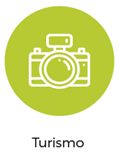 Saber mais                                                            Conheça as nossas forças nos setores de especialização da Região Centro.Saber mais                                                            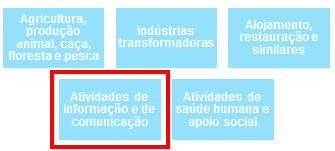 Atividades de informação e de comunicação (Secção J)Atividades de informação e de comunicação (Secção J)N.º de empresas: 586Volume de Negócios: 132.195.167€Pessoas ao serviço: 2.518Dados de 2016N.º de empresas: 586Volume de Negócios: 132.195.167€Pessoas ao serviço: 2.518Dados de 2016Contributo crucial no desempenho da Região Centro neste setor – Região de Coimbra é responsável por 30% do volume de negócios total da NUTS II 75% do volume de negócios provem de empresas de consultoria e programação informática e atividades relacionadasForte especialização nas TICEContributo crucial no desempenho da Região Centro neste setor – Região de Coimbra é responsável por 30% do volume de negócios total da NUTS II 75% do volume de negócios provem de empresas de consultoria e programação informática e atividades relacionadasForte especialização nas TICEConheça as nossas forças nos setores de especialização da Região Centro.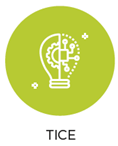 Saber mais                                                            Conheça as nossas forças nos setores de especialização da Região Centro.Saber mais                                                            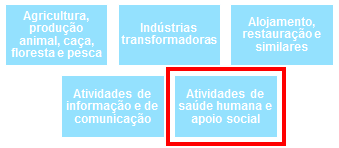 Atividades de saúde humana e apoio social (Secção Q) Atividades de saúde humana e apoio social (Secção Q) N.º de empresas: 5.568Volume de Negócios: 309.552.662€Pessoas ao serviço: 8.526Dados de 2016N.º de empresas: 5.568Volume de Negócios: 309.552.662€Pessoas ao serviço: 8.526Dados de 2016Especialização da Região de Coimbra no setor da saúde com reconhecimento nacional e internacional Prestação de cuidados de saúde (unidades hospitalares, clínicas, etc.) é responsável por 92% do volume de negócios deste setorForte ligação do ensino e investigação a este setor de atividade   Especialização da Região de Coimbra no setor da saúde com reconhecimento nacional e internacional Prestação de cuidados de saúde (unidades hospitalares, clínicas, etc.) é responsável por 92% do volume de negócios deste setorForte ligação do ensino e investigação a este setor de atividade   Conheça as forças da Região de Coimbra nos setores de especialização da Região Centro.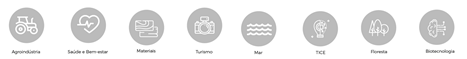 Conheça as forças da Região de Coimbra nos setores de especialização da Região Centro.Sugestão: Ao clicar em cada ícone, deverão aparecer as vantagens competitivas de cada setor estratégico regional (textos seguintes)Este símbolo “” deverá fazer voltar ao topo da página que tem os ícones dos setores.AgroindústriaCondições edafoclimáticas favoráveis que permitem a diferenciação de produtos com potencial de criação de valorExistência de recursos e matéria-primaDiversidade de produtos endógenos, denominações de origem e fileiras organizadas e competitivasCapacidade de inovação e transferência de conhecimento com entidades I&I de excelênciaExistência de um grupo dinâmico de empresas e de organizações de produtores fortesAposta em novas políticas de desenvolvimento rural e em apoios e incentivos altamente competitivos, com especial foco nos territórios de baixa densidadeCondições edafoclimáticas favoráveis que permitem a diferenciação de produtos com potencial de criação de valorExistência de recursos e matéria-primaDiversidade de produtos endógenos, denominações de origem e fileiras organizadas e competitivasCapacidade de inovação e transferência de conhecimento com entidades I&I de excelênciaExistência de um grupo dinâmico de empresas e de organizações de produtores fortesAposta em novas políticas de desenvolvimento rural e em apoios e incentivos altamente competitivos, com especial foco nos territórios de baixa densidade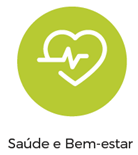 Saúde e Bem-EstarReconhecimento nacional e internacional do setor da Saúde na Região de Coimbra, com especial foco na cidade de CoimbraEspecialização no domínio do ensino e investigação, tendo como especial motor a Universidade de Coimbra Recursos Humanos especializados Tecido empresarial forte quer no domínio da prestação de serviços de saúde como da farmacêuticaDiversidade e complementaridade de entidades de Investigação em múltiplos domínios de especialização no setor da saúde Existência de uma cultura empresarial e de formação/investigação favorável à internacionalização e ao trabalho colaborativoAposta regional no envelhecimento ativo e saudávelReconhecimento nacional e internacional do setor da Saúde na Região de Coimbra, com especial foco na cidade de CoimbraEspecialização no domínio do ensino e investigação, tendo como especial motor a Universidade de Coimbra Recursos Humanos especializados Tecido empresarial forte quer no domínio da prestação de serviços de saúde como da farmacêuticaDiversidade e complementaridade de entidades de Investigação em múltiplos domínios de especialização no setor da saúde Existência de uma cultura empresarial e de formação/investigação favorável à internacionalização e ao trabalho colaborativoAposta regional no envelhecimento ativo e saudávelMateriaisMão-de-obra com especialização técnica e know-how na indústria transformadoraTecido industrial forte e com elevada capacidade exportadoraEntidades do Sistema Científico e Tecnológico com competências especializadas em áreas como a construção, eletrónica, cerâmica, papel, entre outrosExperiência científica e industrial no domínio dos materiais, sustentada pelas sinergias e redes de cooperação entre as instituições de ensino e investigação e as empresasAposta no desenvolvimento de novos materiais avançados (nanomateriais, eletrónica)Disponibilidade de matérias-primas de qualidadeExistência de uma cultura empresarial favorável à internacionalização e ao trabalho colaborativoMão-de-obra com especialização técnica e know-how na indústria transformadoraTecido industrial forte e com elevada capacidade exportadoraEntidades do Sistema Científico e Tecnológico com competências especializadas em áreas como a construção, eletrónica, cerâmica, papel, entre outrosExperiência científica e industrial no domínio dos materiais, sustentada pelas sinergias e redes de cooperação entre as instituições de ensino e investigação e as empresasAposta no desenvolvimento de novos materiais avançados (nanomateriais, eletrónica)Disponibilidade de matérias-primas de qualidadeExistência de uma cultura empresarial favorável à internacionalização e ao trabalho colaborativoTurismoPatrimónio histórico e cultural (Património Mundial da UNESCO -Universidade de Coimbra, Alta e Sofia)Património natural diversificado - “sol e praia” e montanha (praias costeiras e fluviais de qualidade fundamentais para o crescimento de atividades de turismo náutico)Multiplicidade de equipamentos hoteleiros, termas (Luso) e estruturas turísticas (ciclovias, rotas pedestres, espaços de interpretação, etc.)Riqueza e diversidade gastronómica (Região de Coimbra - Capital Europeia da Gastronomia em 2021)Empresas de base tecnológica que podem aportar valor ao setor do turismo (desenvolvimento de novos produtos, marketing e comunicação, etc.)Produtos e experiências turísticas únicas e com reconhecimento internacional (exemplos: Rede de Aldeias de Xisto e Aldeias Históricas de Portugal) que podem alavancar novas oportunidadesPatrimónio histórico e cultural (Património Mundial da UNESCO -Universidade de Coimbra, Alta e Sofia)Património natural diversificado - “sol e praia” e montanha (praias costeiras e fluviais de qualidade fundamentais para o crescimento de atividades de turismo náutico)Multiplicidade de equipamentos hoteleiros, termas (Luso) e estruturas turísticas (ciclovias, rotas pedestres, espaços de interpretação, etc.)Riqueza e diversidade gastronómica (Região de Coimbra - Capital Europeia da Gastronomia em 2021)Empresas de base tecnológica que podem aportar valor ao setor do turismo (desenvolvimento de novos produtos, marketing e comunicação, etc.)Produtos e experiências turísticas únicas e com reconhecimento internacional (exemplos: Rede de Aldeias de Xisto e Aldeias Históricas de Portugal) que podem alavancar novas oportunidadesMarDisponibilidade de recursos marítimosCondições climáticas, ambientais e naturais favoráveis ao crescimento de várias atividades ligadas ao Mar: indústria, turismo, transporte de mercadoriasInfraestruturas marítimo-portuárias: Porto da Figueira da Foz e estaleiros, com potencialidades em termos de transporte, pesca e turismo náuticoInstituições de I&D ligadas às Ciências do Mar e redes de conhecimento entre os atores das várias fileiras do MarAposta crescente na Economia do Mar a nível nacional e europeuCompetências e recursos aptos para atividades de aquiculturaExistência de uma cultura empresarial favorável à internacionalização e ao trabalho colaborativoDisponibilidade de recursos marítimosCondições climáticas, ambientais e naturais favoráveis ao crescimento de várias atividades ligadas ao Mar: indústria, turismo, transporte de mercadoriasInfraestruturas marítimo-portuárias: Porto da Figueira da Foz e estaleiros, com potencialidades em termos de transporte, pesca e turismo náuticoInstituições de I&D ligadas às Ciências do Mar e redes de conhecimento entre os atores das várias fileiras do MarAposta crescente na Economia do Mar a nível nacional e europeuCompetências e recursos aptos para atividades de aquiculturaExistência de uma cultura empresarial favorável à internacionalização e ao trabalho colaborativo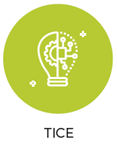 Tecnologias de Informação, Comunicação e EletrónicaForte ligação entre o Sistema Científico e Tecnológico (Universidade de Coimbra e Instituto Politécnico de Coimbra) e o tecido empresarial  Rede de incubadoras e entidades regionais de referência no apoio a empresas de base tecnológica e ao empreendedorismoEcossistema colaborativo propício ao desenvolvimento de novas ideias de negócioDisponibilidade de recursos humanos altamente qualificados e especializados;Conetividade de internet de banda larga e utilização generalizada das TICEEmpresas de referência à escala nacional e internacionalInvestimento no Smart Ageing em resultado da interligação com o setor da saúde e bem-estar, com empresas pioneiras com soluções dedicadas ao envelhecimento saudávelRedes e presença internacional de empresas regionaisExistência de uma cultura empresarial favorável à internacionalização e ao trabalho colaborativoForte ligação entre o Sistema Científico e Tecnológico (Universidade de Coimbra e Instituto Politécnico de Coimbra) e o tecido empresarial  Rede de incubadoras e entidades regionais de referência no apoio a empresas de base tecnológica e ao empreendedorismoEcossistema colaborativo propício ao desenvolvimento de novas ideias de negócioDisponibilidade de recursos humanos altamente qualificados e especializados;Conetividade de internet de banda larga e utilização generalizada das TICEEmpresas de referência à escala nacional e internacionalInvestimento no Smart Ageing em resultado da interligação com o setor da saúde e bem-estar, com empresas pioneiras com soluções dedicadas ao envelhecimento saudávelRedes e presença internacional de empresas regionaisExistência de uma cultura empresarial favorável à internacionalização e ao trabalho colaborativoFlorestaCondições edafoclimáticas favoráveis Diversidade de espécies autóctones existentesDiferentes situações biorregionais (atlântica, mediterrânea e altitude) favoráveis a um diversificado modelo silvícola e de exploração florestalAposta nas indústrias transformadoras resultantes da exploração florestal e dos seus produtos (mobiliário, pasta de papel)Capacidade organizacional e técnica, desde a vertente da produção à da exploração e da transformaçãoDisponibilidade de recursos e matéria-prima, com impacto na expressão da indústria do papel Investimento na investigação e inovação no setor e nas suas vertentesApoios nacionais e comunitários para o setor florestal, com especial foco nos territórios de baixa densidadeCondições edafoclimáticas favoráveis Diversidade de espécies autóctones existentesDiferentes situações biorregionais (atlântica, mediterrânea e altitude) favoráveis a um diversificado modelo silvícola e de exploração florestalAposta nas indústrias transformadoras resultantes da exploração florestal e dos seus produtos (mobiliário, pasta de papel)Capacidade organizacional e técnica, desde a vertente da produção à da exploração e da transformaçãoDisponibilidade de recursos e matéria-prima, com impacto na expressão da indústria do papel Investimento na investigação e inovação no setor e nas suas vertentesApoios nacionais e comunitários para o setor florestal, com especial foco nos territórios de baixa densidadeBiotecnologiaRecursos naturais com potencial de valorização para desenvolvimento de produtos de elevado valor acrescentadoRecursos Humanos altamente qualificados a par com uma aposta clara nestas áreas de formação (biotecnologia, química, farmácia, ciências da vida)Parque de ciência e tecnologia pioneiro, dedicado à Biotecnologia e apto para receber novos investimentos - Biocant ParkInternacionalização da comunidade científica, elevando o nível da investigação na área das biociências e da biotecnologiaPlataformas tecnológicas e centros de investigação de vanguarda à disposição do tecido empresarial  Empresas de referência à escala nacional e internacionalExistência de uma cultura empresarial favorável à internacionalização e ao trabalho colaborativoRecursos naturais com potencial de valorização para desenvolvimento de produtos de elevado valor acrescentadoRecursos Humanos altamente qualificados a par com uma aposta clara nestas áreas de formação (biotecnologia, química, farmácia, ciências da vida)Parque de ciência e tecnologia pioneiro, dedicado à Biotecnologia e apto para receber novos investimentos - Biocant ParkInternacionalização da comunidade científica, elevando o nível da investigação na área das biociências e da biotecnologiaPlataformas tecnológicas e centros de investigação de vanguarda à disposição do tecido empresarial  Empresas de referência à escala nacional e internacionalExistência de uma cultura empresarial favorável à internacionalização e ao trabalho colaborativo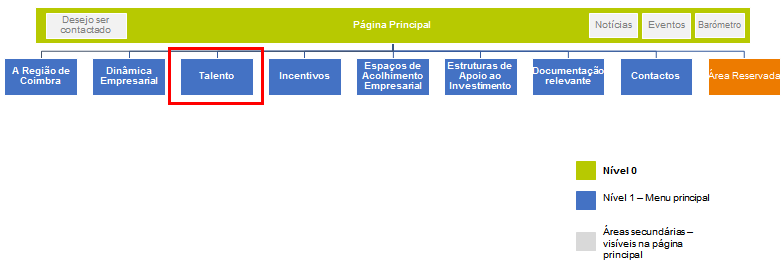 Temos ao seu dispor uma rede de estabelecimentos de ensino superior e profissional que oferecem diferentes níveis de qualificação em áreas e formatos diversificados. Temos ao seu dispor uma rede de estabelecimentos de ensino superior e profissional que oferecem diferentes níveis de qualificação em áreas e formatos diversificados. 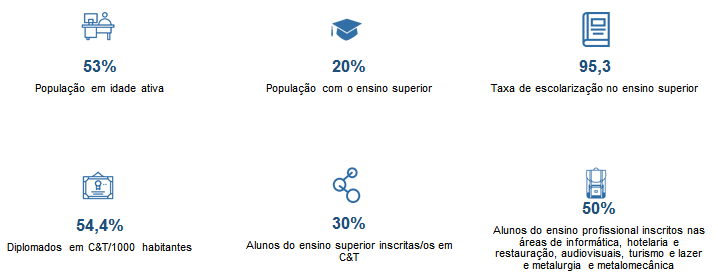 Uma oferta de ensino de qualidade que abrange todos os níveis de ensino, desde o pré-escolar até ao ensino superior, na qual se integra também uma rede de escolas de ensino profissional. O sistema de ensino e formação possui uma estreita ligação ao tecido económico da região, tendo capacidade para responder às necessidades das empresas da região e de novas empresas que aqui se venham a localizar e necessitem de Recursos Humanos qualificados.A forte ligação entre o ensino e investigação e o tecido empresarial é transversal aos vários setores económicos, tendo resultados amplamente reconhecidos em áreas de especialização como as Ciências e Tecnologia, Saúde, Ciências Sociais e Turismo.No ensino superior, a Universidade de Coimbra e o Instituto Politécnico de Coimbra são instituições de ensino e investigação de referência nacional e internacional com uma oferta diversificada. No ensino profissional destacamos a nossa oferta nos setores de hotelaria e turismo, comércio, informática e saúde, para além de outros que poderão ser formalizados mediante as necessidades das empresas e território.Uma oferta de ensino de qualidade que abrange todos os níveis de ensino, desde o pré-escolar até ao ensino superior, na qual se integra também uma rede de escolas de ensino profissional. O sistema de ensino e formação possui uma estreita ligação ao tecido económico da região, tendo capacidade para responder às necessidades das empresas da região e de novas empresas que aqui se venham a localizar e necessitem de Recursos Humanos qualificados.A forte ligação entre o ensino e investigação e o tecido empresarial é transversal aos vários setores económicos, tendo resultados amplamente reconhecidos em áreas de especialização como as Ciências e Tecnologia, Saúde, Ciências Sociais e Turismo.No ensino superior, a Universidade de Coimbra e o Instituto Politécnico de Coimbra são instituições de ensino e investigação de referência nacional e internacional com uma oferta diversificada. No ensino profissional destacamos a nossa oferta nos setores de hotelaria e turismo, comércio, informática e saúde, para além de outros que poderão ser formalizados mediante as necessidades das empresas e território.Sugestão: Ao passar o rato sobre “Universidade de Coimbra” e “Instituto Politécnico de Coimbra” ficará visível um pequeno conteúdo  sobre estas entidades de ensino superior (em baixo)Universidade de Coimbra A Universidade de Coimbra (UC) é uma instituição de criação, análise crítica, transmissão e difusão de cultura, de ciência e de tecnologia que, através da investigação, do ensino e da prestação de serviços à comunidade, contribui para o desenvolvimento económico e social, para a defesa do ambiente, para a promoção da justiça social e da cidadania esclarecida e responsável e para a consolidação da soberania assente no conhecimento.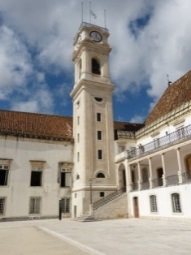 A UC conta com oito Faculdades: Letras, Direito, Medicina, Ciências e Tecnologia, Farmácia, Economia, Psicologia e Ciências da Educação, Ciências do Desporto e Educação Física.A Divisão de Inovação e Transferência do Saber da UC é uma unidade direcionada para as áreas de relacionamento com entidades externas, inovação, transferência do conhecimento e empreendedorismo.Fonte: Universidade de CoimbraUniversidade de Coimbra A Universidade de Coimbra (UC) é uma instituição de criação, análise crítica, transmissão e difusão de cultura, de ciência e de tecnologia que, através da investigação, do ensino e da prestação de serviços à comunidade, contribui para o desenvolvimento económico e social, para a defesa do ambiente, para a promoção da justiça social e da cidadania esclarecida e responsável e para a consolidação da soberania assente no conhecimento.A UC conta com oito Faculdades: Letras, Direito, Medicina, Ciências e Tecnologia, Farmácia, Economia, Psicologia e Ciências da Educação, Ciências do Desporto e Educação Física.A Divisão de Inovação e Transferência do Saber da UC é uma unidade direcionada para as áreas de relacionamento com entidades externas, inovação, transferência do conhecimento e empreendedorismo.Fonte: Universidade de CoimbraInstituto Politécnico de Coimbra O Instituto Politécnico de Coimbra (IPC) é uma das dez maiores instituições de ensino superior portuguesas, com seis unidades de ensino, em que uma delas se situa em Oliveira do Hospital, que abrangem várias áreas de formação, desde a agricultura e ambiente, passando pela educação, comunicação, turismo, artes, gestão, contabilidade e marketing até à saúde e engenharias. 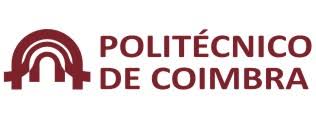 O IPC tem a preocupação de adaptar a formação às necessidades do mercado de trabalho, através de uma estreita ligação ao tecido empresarial, ao incentivo ao empreendedorismo e à internacionalização.Fonte: Instituto Politécnico de CoimbraInstituto Politécnico de Coimbra O Instituto Politécnico de Coimbra (IPC) é uma das dez maiores instituições de ensino superior portuguesas, com seis unidades de ensino, em que uma delas se situa em Oliveira do Hospital, que abrangem várias áreas de formação, desde a agricultura e ambiente, passando pela educação, comunicação, turismo, artes, gestão, contabilidade e marketing até à saúde e engenharias. O IPC tem a preocupação de adaptar a formação às necessidades do mercado de trabalho, através de uma estreita ligação ao tecido empresarial, ao incentivo ao empreendedorismo e à internacionalização.Fonte: Instituto Politécnico de CoimbraConheça a especialização dos nossos recursos humanos!Saber maisConheça a especialização dos nossos recursos humanos!Saber maisSugestão: Ao clicar em “Saber mais”, o utilizador será reencaminhado para a página seguinte:Atualmente encontram-se em formação uma bolsa de recursos humanos em que se destacam as seguintes áreas de especialização:Atualmente encontram-se em formação uma bolsa de recursos humanos em que se destacam as seguintes áreas de especialização:Atualmente encontram-se em formação uma bolsa de recursos humanos em que se destacam as seguintes áreas de especialização:Atualmente encontram-se em formação uma bolsa de recursos humanos em que se destacam as seguintes áreas de especialização: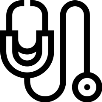 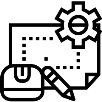 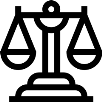 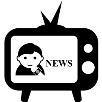 Saúde e proteção socialEngenharia, indústrias transformadoras e construçãoCiências empresariais, administração e direitoCiências sociais, jornalismo e informaçãoAlunos inscritos no ensino superior por Áreas de Estudo, na Região de Coimbra, no ano letivo 2016/2017Fonte: INE, 2018Alunos inscritos no ensino superior por Áreas de Estudo, na Região de Coimbra, no ano letivo 2016/2017Fonte: INE, 2018Alunos inscritos no ensino superior por Áreas de Estudo, na Região de Coimbra, no ano letivo 2016/2017Fonte: INE, 2018Alunos inscritos no ensino superior por Áreas de Estudo, na Região de Coimbra, no ano letivo 2016/2017Fonte: INE, 2018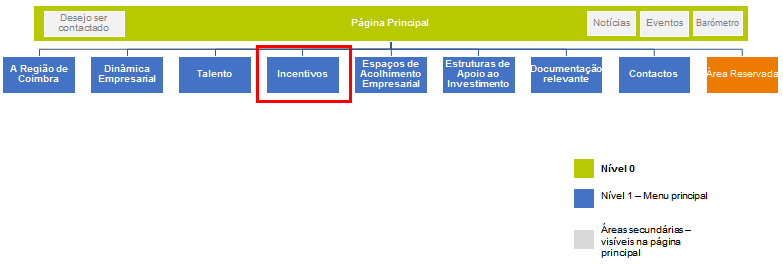 A Região de Coimbra disponibiliza um condições únicas para a instalação e crescimento do seu negócio. Aqui, pode encontrar:Apoios e incentivos ao investimento muito competitivos para a localização empresarial, à reabilitação urbana e social e educação.Programas e apoios comunitários Preços competitivos para a localização empresarial, em especial nos territórios de baixa densidadeA Região de Coimbra disponibiliza um condições únicas para a instalação e crescimento do seu negócio. Aqui, pode encontrar:Apoios e incentivos ao investimento muito competitivos para a localização empresarial, à reabilitação urbana e social e educação.Programas e apoios comunitários Preços competitivos para a localização empresarial, em especial nos territórios de baixa densidadeSugestão: Cada um destes ícones deverá ter hiperligação à respetiva pasta da Pasta de Informação de Base Relevante.  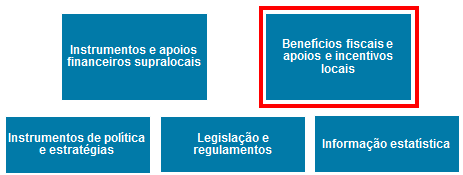 Ao clicar, no ícone/ caixa, o utilizador é direcionado para a pasta disponível em mega.nz.Ao clicar, no ícone/ caixa, o utilizador é direcionado para a pasta disponível em mega.nz.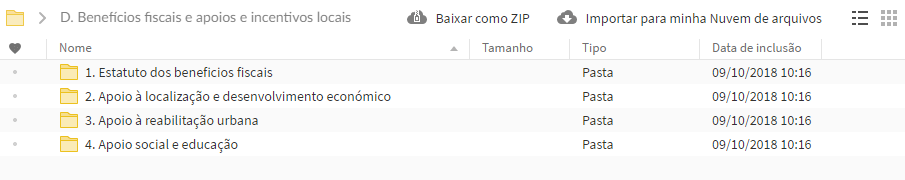 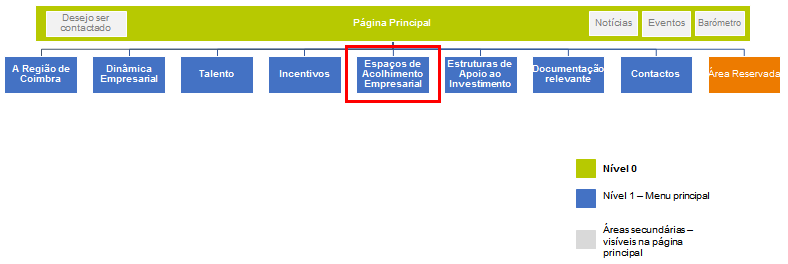 Na Região de Coimbra encontra uma rede de espaços de acolhimento empresarial competitiva e diversificada, com Áreas de Localização Empresarial/ Zonas Industriais, Incubadoras e Viveiros de empresas disponíveis nos 19 concelhos. Estes espaços dispõem de acessibilidades diretas à rede de distribuição rodoviária regional e de um amplo leque de oferta em termos de dimensão e caraterísticas de lotes e áreas, conseguindo dar resposta às necessidades de cada empresa.A estreita ligação com entidades de ensino e investigação da região tem vindo a afirmar-se como um fator diferenciador e decisivo para o sucesso das empresas pois tem permitido criar sinergias estratégicas com processos bem-sucedidos de investigação e transferência de tecnologia para as empresas. Descubra os nossos espaços através do nosso mapa interativo ou de uma pesquisa detalhada:Na Região de Coimbra encontra uma rede de espaços de acolhimento empresarial competitiva e diversificada, com Áreas de Localização Empresarial/ Zonas Industriais, Incubadoras e Viveiros de empresas disponíveis nos 19 concelhos. Estes espaços dispõem de acessibilidades diretas à rede de distribuição rodoviária regional e de um amplo leque de oferta em termos de dimensão e caraterísticas de lotes e áreas, conseguindo dar resposta às necessidades de cada empresa.A estreita ligação com entidades de ensino e investigação da região tem vindo a afirmar-se como um fator diferenciador e decisivo para o sucesso das empresas pois tem permitido criar sinergias estratégicas com processos bem-sucedidos de investigação e transferência de tecnologia para as empresas. Descubra os nossos espaços através do nosso mapa interativo ou de uma pesquisa detalhada:Na Região de Coimbra encontra uma rede de espaços de acolhimento empresarial competitiva e diversificada, com Áreas de Localização Empresarial/ Zonas Industriais, Incubadoras e Viveiros de empresas disponíveis nos 19 concelhos. Estes espaços dispõem de acessibilidades diretas à rede de distribuição rodoviária regional e de um amplo leque de oferta em termos de dimensão e caraterísticas de lotes e áreas, conseguindo dar resposta às necessidades de cada empresa.A estreita ligação com entidades de ensino e investigação da região tem vindo a afirmar-se como um fator diferenciador e decisivo para o sucesso das empresas pois tem permitido criar sinergias estratégicas com processos bem-sucedidos de investigação e transferência de tecnologia para as empresas. Descubra os nossos espaços através do nosso mapa interativo ou de uma pesquisa detalhada: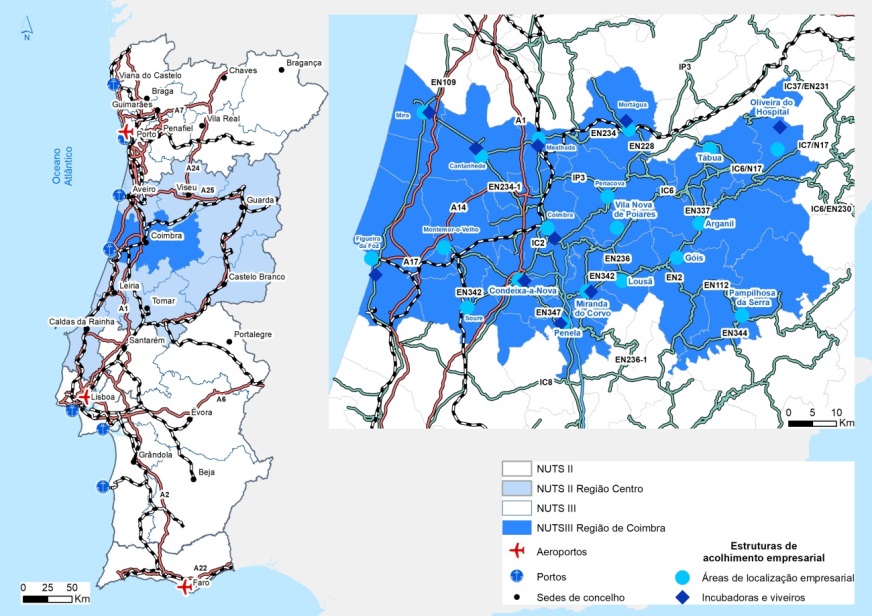 (imagem ilustrativa)(imagem ilustrativa)Opção “Mapa Interativo” (exemplo):Ao clicar no concelho de “Oliveira do Hospital”, aparecerão os espaços de acolhimento empresarial existentes.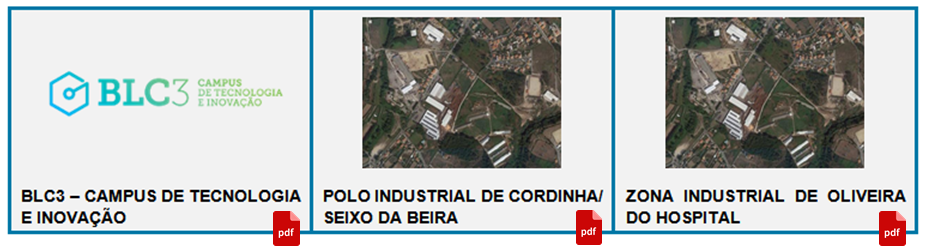 Opção “Mapa Interativo” (exemplo):Ao clicar no concelho de “Oliveira do Hospital”, aparecerão os espaços de acolhimento empresarial existentes.Opção “Mapa Interativo” (exemplo):Ao clicar no concelho de “Oliveira do Hospital”, aparecerão os espaços de acolhimento empresarial existentes.Ao clicar no ícone  o utilizador é reencaminhado para o pdf. com a caraterização da infraestrutura. Exemplo: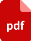 Ao clicar no ícone  o utilizador é reencaminhado para o pdf. com a caraterização da infraestrutura. Exemplo:Ao clicar no ícone  o utilizador é reencaminhado para o pdf. com a caraterização da infraestrutura. Exemplo:Opção “Pesquisa”Opção “Pesquisa”Opção “Pesquisa”Sugestão: neste campo, sugerem-se, os seguintes campos de pesquisa: “Que tipo de infraestrutura procura?”, “Onde pretende instalar o seu negócio?” e “Pesquisa livre”.Sugestão: neste campo, sugerem-se, os seguintes campos de pesquisa: “Que tipo de infraestrutura procura?”, “Onde pretende instalar o seu negócio?” e “Pesquisa livre”.Por exemplo, ao selecionar “Incubadoras e viveiros”  “Figueira da Foz”Por exemplo, ao selecionar “Incubadoras e viveiros”  “Figueira da Foz”Por exemplo, ao selecionar “Incubadoras e viveiros”  “Figueira da Foz”Por exemplo, ao selecionar “Incubadoras e viveiros”  “Figueira da Foz”Por exemplo, ao selecionar “Incubadoras e viveiros”  “Figueira da Foz”Resultados da sua pesquisa:Resultados da sua pesquisa:Resultados da sua pesquisa:Resultados da sua pesquisa:Resultados da sua pesquisa: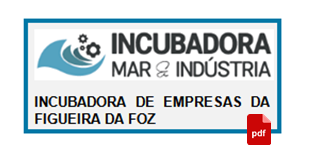 Sugestão 1: Este menu pode apresentar um mapa interativo da Região de Coimbra, em que ao clicar em cada concelho, o utilizador é encaminhado para uma nova página com os espaços de acolhimento empresarial existentes.Sugestão 2: Sugere-se que a pesquisa seja feita por um motor de busca que permita aplicar filtros pesquisa para que o investidor encontre o que procure, considerando as suas necessidades. Neste caso, o utilizador é encaminhado também para uma página com os espaços de acolhimento empresarial correspondentes à sua pesquisa.Sugestão 3: Para cada espaço de acolhimento empresarial será possível abrir um documento em pdf. com os dados de caraterização da infraestrutura, que deve estar datada e atualizada.Ver exemplo: N-Invest (https://goo.gl/qYzhWQ)Sugestão 1: Este menu pode apresentar um mapa interativo da Região de Coimbra, em que ao clicar em cada concelho, o utilizador é encaminhado para uma nova página com os espaços de acolhimento empresarial existentes.Sugestão 2: Sugere-se que a pesquisa seja feita por um motor de busca que permita aplicar filtros pesquisa para que o investidor encontre o que procure, considerando as suas necessidades. Neste caso, o utilizador é encaminhado também para uma página com os espaços de acolhimento empresarial correspondentes à sua pesquisa.Sugestão 3: Para cada espaço de acolhimento empresarial será possível abrir um documento em pdf. com os dados de caraterização da infraestrutura, que deve estar datada e atualizada.Ver exemplo: N-Invest (https://goo.gl/qYzhWQ)Sugestão 1: Este menu pode apresentar um mapa interativo da Região de Coimbra, em que ao clicar em cada concelho, o utilizador é encaminhado para uma nova página com os espaços de acolhimento empresarial existentes.Sugestão 2: Sugere-se que a pesquisa seja feita por um motor de busca que permita aplicar filtros pesquisa para que o investidor encontre o que procure, considerando as suas necessidades. Neste caso, o utilizador é encaminhado também para uma página com os espaços de acolhimento empresarial correspondentes à sua pesquisa.Sugestão 3: Para cada espaço de acolhimento empresarial será possível abrir um documento em pdf. com os dados de caraterização da infraestrutura, que deve estar datada e atualizada.Ver exemplo: N-Invest (https://goo.gl/qYzhWQ)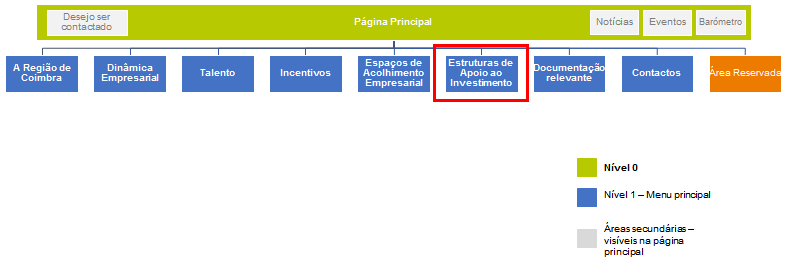 Aqui trabalhamos em rede e apostamos na especialização e na inovação!Aqui trabalhamos em rede e apostamos na especialização e na inovação!Aqui trabalhamos em rede e apostamos na especialização e na inovação!Aqui trabalhamos em rede e apostamos na especialização e na inovação!Aqui trabalhamos em rede e apostamos na especialização e na inovação!Fundamental para o crescimento e diferenciação das empresas, o acesso ao conhecimento produzido nas entidades de ensino e investigação e a consolidação de parcerias estratégicas nestes domínios é um dos fatores distintivos da Região de Coimbra. Aqui encontra à sua disposição uma ampla e diversificada rede de ensino e de entidades de IDI que forma recursos humanos qualificados, produz investigação em áreas estratégicas e apoia em processos de desenvolvimento e transferência de tecnologia que permitem o crescimento e diferenciação de produtos e serviços. Descubra-as através do nosso mapa interativo ou de uma pesquisa detalhada:Fundamental para o crescimento e diferenciação das empresas, o acesso ao conhecimento produzido nas entidades de ensino e investigação e a consolidação de parcerias estratégicas nestes domínios é um dos fatores distintivos da Região de Coimbra. Aqui encontra à sua disposição uma ampla e diversificada rede de ensino e de entidades de IDI que forma recursos humanos qualificados, produz investigação em áreas estratégicas e apoia em processos de desenvolvimento e transferência de tecnologia que permitem o crescimento e diferenciação de produtos e serviços. Descubra-as através do nosso mapa interativo ou de uma pesquisa detalhada:Fundamental para o crescimento e diferenciação das empresas, o acesso ao conhecimento produzido nas entidades de ensino e investigação e a consolidação de parcerias estratégicas nestes domínios é um dos fatores distintivos da Região de Coimbra. Aqui encontra à sua disposição uma ampla e diversificada rede de ensino e de entidades de IDI que forma recursos humanos qualificados, produz investigação em áreas estratégicas e apoia em processos de desenvolvimento e transferência de tecnologia que permitem o crescimento e diferenciação de produtos e serviços. Descubra-as através do nosso mapa interativo ou de uma pesquisa detalhada:Fundamental para o crescimento e diferenciação das empresas, o acesso ao conhecimento produzido nas entidades de ensino e investigação e a consolidação de parcerias estratégicas nestes domínios é um dos fatores distintivos da Região de Coimbra. Aqui encontra à sua disposição uma ampla e diversificada rede de ensino e de entidades de IDI que forma recursos humanos qualificados, produz investigação em áreas estratégicas e apoia em processos de desenvolvimento e transferência de tecnologia que permitem o crescimento e diferenciação de produtos e serviços. Descubra-as através do nosso mapa interativo ou de uma pesquisa detalhada:Fundamental para o crescimento e diferenciação das empresas, o acesso ao conhecimento produzido nas entidades de ensino e investigação e a consolidação de parcerias estratégicas nestes domínios é um dos fatores distintivos da Região de Coimbra. Aqui encontra à sua disposição uma ampla e diversificada rede de ensino e de entidades de IDI que forma recursos humanos qualificados, produz investigação em áreas estratégicas e apoia em processos de desenvolvimento e transferência de tecnologia que permitem o crescimento e diferenciação de produtos e serviços. Descubra-as através do nosso mapa interativo ou de uma pesquisa detalhada: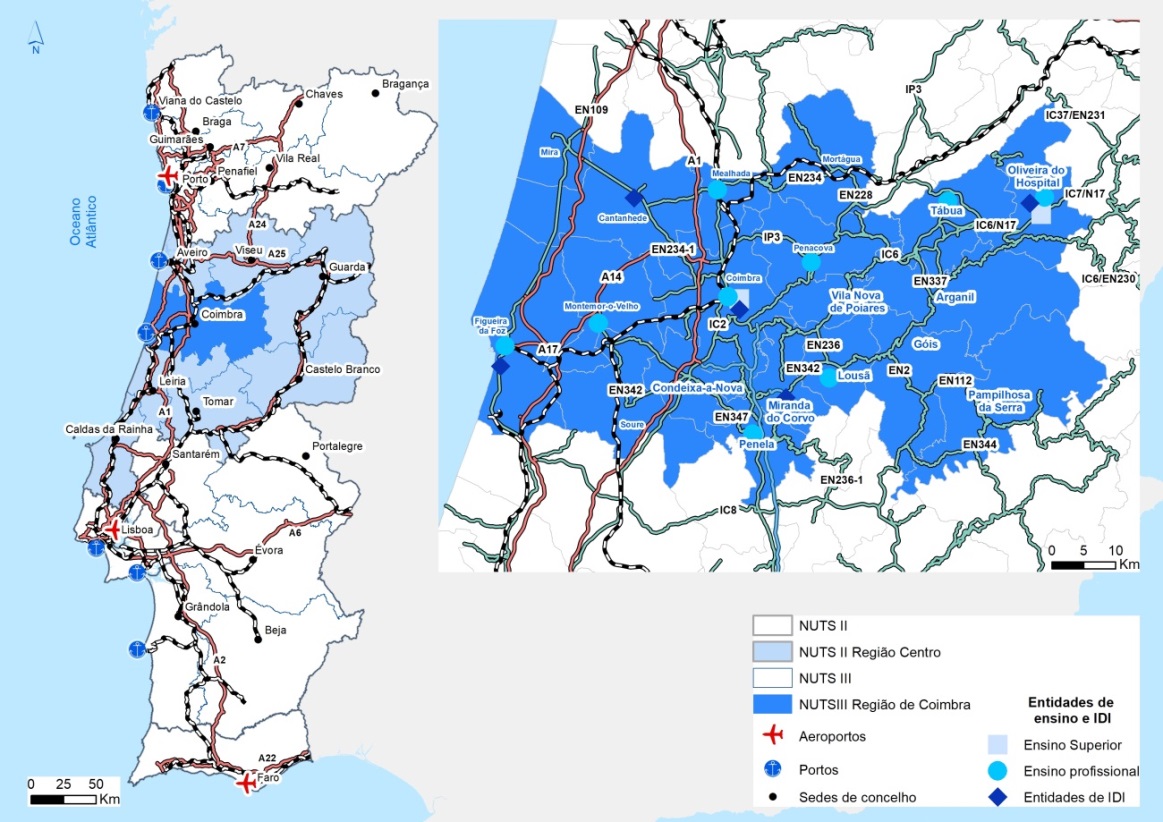 (imagem ilustrativa))(imagem ilustrativa))(imagem ilustrativa))Opção “Mapa Interativo” (exemplo):Ao clicar no concelho de “Cantanhede”, aparecerão as estruturas de apoio ao investimento existentes no concelho.Mais detalhes: Ver Menu “Espaços de acolhimento empresarial”Opção “Mapa Interativo” (exemplo):Ao clicar no concelho de “Cantanhede”, aparecerão as estruturas de apoio ao investimento existentes no concelho.Mais detalhes: Ver Menu “Espaços de acolhimento empresarial”Opção “Mapa Interativo” (exemplo):Ao clicar no concelho de “Cantanhede”, aparecerão as estruturas de apoio ao investimento existentes no concelho.Mais detalhes: Ver Menu “Espaços de acolhimento empresarial”Opção “Mapa Interativo” (exemplo):Ao clicar no concelho de “Cantanhede”, aparecerão as estruturas de apoio ao investimento existentes no concelho.Mais detalhes: Ver Menu “Espaços de acolhimento empresarial”Opção “Mapa Interativo” (exemplo):Ao clicar no concelho de “Cantanhede”, aparecerão as estruturas de apoio ao investimento existentes no concelho.Mais detalhes: Ver Menu “Espaços de acolhimento empresarial”Opção “Pesquisa”Opção “Pesquisa”Opção “Pesquisa”Opção “Pesquisa”Opção “Pesquisa”Sugestão: Neste campo, sugere-se, o seguinte campo de pesquisa: “Que tipo de entidade procura?” e “Pesquisa livre”.Sugestão: Neste campo, sugere-se, o seguinte campo de pesquisa: “Que tipo de entidade procura?” e “Pesquisa livre”.Sugestão: Neste campo, sugere-se, o seguinte campo de pesquisa: “Que tipo de entidade procura?” e “Pesquisa livre”.Mais detalhes: Ver Menu “Espaços de acolhimento empresarial”Mais detalhes: Ver Menu “Espaços de acolhimento empresarial”Mais detalhes: Ver Menu “Espaços de acolhimento empresarial”Mais detalhes: Ver Menu “Espaços de acolhimento empresarial”Mais detalhes: Ver Menu “Espaços de acolhimento empresarial”Sugestão 1: Este menu pode apresentar um mapa interativo da Região de Coimbra, em que ao clicar em cada concelho, o utilizador é encaminhado para uma nova página com as estruturas de apoio ao investimento.Sugestão 2: Sugere-se que a pesquisa seja feita por um motor de busca que permita aplicar filtros pesquisa para que o investidor encontre o que procure, considerando as suas necessidades. Neste caso, o utilizador é encaminhado também para uma página com as estruturas de apoio ao investimento correspondentes à sua pesquisa. Sugestão 3: Para cada estrutura será possível abrir um documento em pdf. com os dados de caraterização da entidade, que deve estar datada e atualizada.Sugestão 1: Este menu pode apresentar um mapa interativo da Região de Coimbra, em que ao clicar em cada concelho, o utilizador é encaminhado para uma nova página com as estruturas de apoio ao investimento.Sugestão 2: Sugere-se que a pesquisa seja feita por um motor de busca que permita aplicar filtros pesquisa para que o investidor encontre o que procure, considerando as suas necessidades. Neste caso, o utilizador é encaminhado também para uma página com as estruturas de apoio ao investimento correspondentes à sua pesquisa. Sugestão 3: Para cada estrutura será possível abrir um documento em pdf. com os dados de caraterização da entidade, que deve estar datada e atualizada.Sugestão 1: Este menu pode apresentar um mapa interativo da Região de Coimbra, em que ao clicar em cada concelho, o utilizador é encaminhado para uma nova página com as estruturas de apoio ao investimento.Sugestão 2: Sugere-se que a pesquisa seja feita por um motor de busca que permita aplicar filtros pesquisa para que o investidor encontre o que procure, considerando as suas necessidades. Neste caso, o utilizador é encaminhado também para uma página com as estruturas de apoio ao investimento correspondentes à sua pesquisa. Sugestão 3: Para cada estrutura será possível abrir um documento em pdf. com os dados de caraterização da entidade, que deve estar datada e atualizada.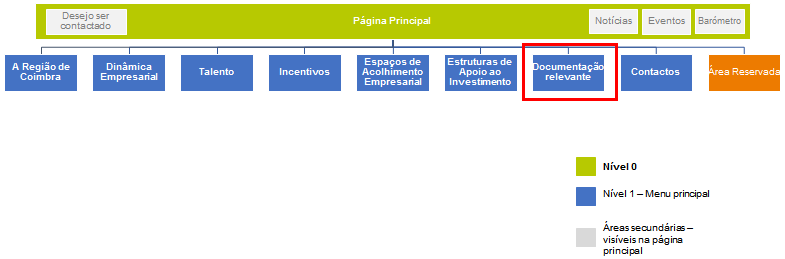 Fique a conhecer melhor a Região de Coimbra, descarregue o nosso Dossier de Atração de Investimento!Fique a conhecer melhor a Região de Coimbra, descarregue o nosso Dossier de Atração de Investimento!Fique a conhecer melhor a Região de Coimbra, descarregue o nosso Dossier de Atração de Investimento!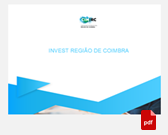 (Imagem ilustrativa)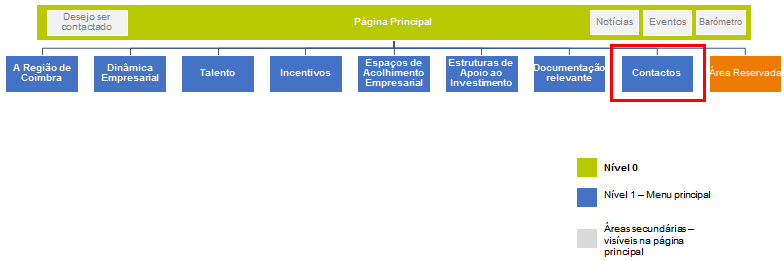 Comunidade Intermunicipal da Região de Coimbrawww.cim-regiaodecoimbra.ptRua do Brasil, n.º 1313030-175 Coimbra+351 239 795 200geral@cim-regiaodecoimbra.ptMunicípio de ArganilGabinete Arganil+ Desenvolvimento Económicowww.cm-arganil.ptPraça Simões Dias, Apartado 10, 3304-954 Arganil+351 235 200 150arganil+desenvolvimentoeconomico@cm-arganil.ptMunicípio de CantanhedeGabinete Municipal de Apoio ao Empreendedorwww.cm-cantanhede.ptPraça Marquês de Marialva3060-133 Cantanhede+351 231 410 100pcastro@cm-cantanhede.ptMunicípio de CoimbraGabinete de Apoio ao Investidorwww.cm-coimbra.ptPátio da InquisiçãoAla Central do Antigo Colégio das Artes3000-221 Coimbra+351 239 857 577gai@cm-coimbra.ptCondeixa-a-NovaGabinete de Apoio ao Empreendedorwww.cm-coimbra.ptRua Lopo Vaz, n.º 293150-144 Condeixa-a-NovaPessoa de contacto: Eng.ª Ana Bela Malo+351 912 230 149Anabela.malo@cm-condeixa.ptMunicípio da Figueira da FozGabinete de Apoio ao Investidorwww.cm-figfoz.ptAv. Saraiva de Carvalho3084-501 Figueira da Foz+351 233 403 300/10Pessoa de contacto: Ana Carvalho/Ana Heitorgai@cm-figfoz.ptMunicípio de GóisGabinete de Apoio ao Empreendedorwww.cm-gois.ptPraça da República3330-310 Góis+351 235 770 110Pessoa de contacto: Raquel Mendesraquel.mendes@cm-gois.ptMunicípio da LousãGabinete de Apoio ao Empresário / Empreendedorwww.cm-lousa.ptRua Dr. João Santos3200-953 Lousã+351 239 9900 370/2Pessoa de contacto: João Santosjoao.santos@cm-lousa.pt mailto:zelia.duarte@cm-lousa.ptMunicípio da MealhadaGabinete de Apoio ao Empreendedorwww.cm-mealhada.ptLargo do Município3054-001 Mealhada+351 231 281 513gae@cm-mealhada.ptMunicípio de MiraGabinete de Apoio ao Empreendedorwww.cm-mira.ptPraça da República, 3070-304 Mira+351 231 480 550geral@cm-mira.ptMunicípio de Miranda do CorvoGabinete de Apoio à Inovação, Competitividade e Empreendedorismowww.cm-mirandadocorvo.ptPraça José Falcão3220-206 Miranda do Corvo+351 239 530 320camara@cm-mirandadocorvo.ptMunicípio de Montemor-o-VelhoGabinete de Apoio ao Investidor e Empreendedorwww.cm-montemoovelho.ptPraça da República3140-258 Montemor-o-Velho+351 239 387 300geral@cm-montemorvelho.ptMunicípio de MortáguaGabinete de Apoio ao Empreendedorwww.cm-mortagua.ptRua da Gandarada, n.º 393450-133 Mortágua+351 231 927 030gde@cm-mortagua.ptMunicípio de Oliveira do HospitalGabinete de Apoio ao Empreendedorwww.cm-oliveiradohospital.ptLargo Conselheiro Cabral Metello3400-062 Oliveira do Hospital+351 238 605 250geral@cm-oliveiradohospital.ptMunicípio de Pampilhosa da SerraGabinete de Apoio ao Empresáriowww.cm-pampilhosadaserra.ptRua Rangel de Lima3320-229 Pampilhosa da Serra+351 235 590 320/331gpinto@cm-pampilhosadaserra.ptMunicípio de PenacovaGabinete de Desenvolvimento Económico e Socialwww.cm-penacova.ptAntiga Biblioteca Municipal de PenacovaRua da Eirinha3360-341 Penacova+351 239 470 300gdes@cm-penacova.ptMunicípio de PenelaGabinete de Apoio à Inovação, Competitividade e Empreendedorismowww.cm-penela.ptPraça do Município3230-253 - Penela+351 239 560 120Pessoa de contacto: Pedro Ferreirapedro.ferreira@cm-penela.ptMunicípio de SoureGabinete de Apoiowww.cm-soure.ptPraça da República3130-218 Soure+351 239 506 550geral@cm-soure.ptMunicípio de TábuaGabinete Municipal de Apoio ao Empreendedorwww.cm-tabua.ptPraça da República3420-308 Tábua+351 235 410 340empreende@cm-tabua.ptMunicípio de Vila Nova de PoiaresGabinete de Apoio ao Empreendedorwww.cm-vilanovadepoiares.ptLargo da República3350-156 Vila Nova de Poiares+351 239 420 850Pessoa de contacto: Ana Karla de Melo Ferreiragae@cm-vilanovadepoiares.pt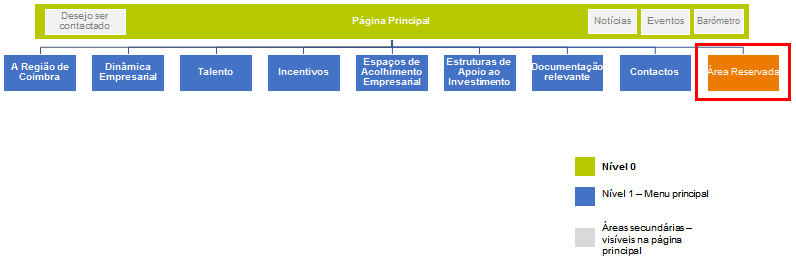 Sugestão 1: Sugere-se que após o login na área reservada, poderá aparecer uma caixa de “alertas” com as atualizações mais recentes da página web (alteração dos conteúdos solicitados, por exemplo), lembretes para as próximas feiras, etc.Sugestão 2: Sugere-se que seja possível solicitar a correção/ alteração de conteúdos referentes às entidades de acolhimento empresarial, às estruturas de apoio ao investimento.Sugestão 3: Na área reservada, os utilizadores deverão ter acesso ao “Barómetro Invest Região de Coimbra”, que será uma ferramenta dinâmica que visa a demonstração dos resultados obtidos com base nos indicadores indicados no Sistema de Monitorização e Avaliação de Impactos, como por exemplo, o número de novos investimentos acolhidos, presença em feiras e eventos em que a CIMRC participou no âmbito da captação de investimento, etc.Sugestão 4: A área reservada poderá ter também disponível um formulário de contacto que funcionará como ponto de contacto intermunicipal (entre os Pontos de Acolhimento Municipal e os técnicos da CIMRC). AssuntoMensagem